Приложениек приказу Министерства образования и науки Курской областиот 27.09.23 № 1-1816Порядок проведения итогового сочинения (изложения)в Курской области в 2023-2024 учебном году1. Общие положения Порядок проведения итогового сочинения (изложения) в Курской области в 2023-2024 учебном году (далее - Порядок) разработан в соответствии с Порядком проведения государственной итоговой аттестации по образовательным программам среднего общего образования, утвержденным приказом Министерства просвещения Российской Федерации и Федеральной службы по надзору в сфере образования и науки от 04.04.2023 №233/552 (зарегистрирован Министерством юстиции Российской Федерации 15.05.2023, регистрационный №73314) (далее – Порядок проведения ГИА - XI), письмом Федеральной службы по надзору в сфере образования и науки от 21.09.2023 
№ 04-303.Порядок определяет категории участников итогового сочинения (изложения), сроки и продолжительность проведения итогового сочинения (изложения), требования, предъявляемые к лицам, привлекаемым к проведению и проверке итогового сочинения (изложения), порядок сбора исходных сведений и подготовки к проведению итогового сочинения (изложения), порядок проверки итогового сочинения (изложения), порядок обработки результатов итогового сочинения (изложения), срок действия итогового сочинения (изложения).2. Категории участников итогового сочинения (изложения)2.1. Итоговое сочинение (изложение) как условие допуска к государственной итоговой аттестации по образовательным программам среднего общего образования (далее – ГИА-XI, ГИА) проводится для обучающихся образовательных	организаций, освоивших образовательные программы среднего общего образования в очной, очно-заочной или заочной формах (далее – обучающиеся), лиц, осваивающих образовательные программы  среднего общего образования в форме самообразования или семейного образования, либо лиц, обучающихся по не имеющим государственной аккредитации образовательным программам среднего общего образования, в том числе обучающихся по образовательным программам среднего профессионального  образования, получающих среднее общее образование по не имеющим государственной аккредитации образовательным программам среднего общего образования, проходящих ГИА экстерном в организации, осуществляющей образовательную деятельность по имеющим государственную аккредитацию образовательным программам среднего общего образования, в формах, установленных Порядком проведения ГИА - XI (далее – экстерны). 2.2. Итоговое сочинение в целях использования его результатов при приеме на обучение по программам бакалавриата и специалитета в образовательные организации высшего образования по желанию вправе писать:- лица, освоившие образовательные программы среднего общего образования в предыдущие годы, имеющие документ об образовании, подтверждающий получение среднего общего образования (или образовательные программы среднего (полного) общего образования – для лиц, получивших документ об образовании, подтверждающий получение среднего (полного) общего образования, до 1 сентября 2013 года), и (или) подтверждающий получение среднего профессионального образования, а также лица, имеющие среднее общее образование, полученное в иностранных организациях, осуществляющих образовательную деятельность (далее - выпускники прошлых лет);- лица, обучающиеся по образовательным программам среднего профессионального образования (далее - обучающиеся СПО);- обучающиеся, получающие среднее общее образование в иностранных организациях, осуществляющих образовательную деятельность (далее – обучающиеся в иностранных ОО);- лица, допущенные к ГИА в предыдущие годы, но не прошедшие ГИА или получившие на ГИА неудовлетворительные результаты более чем по одному обязательному учебному предмету, либо получившие повторно неудовлетворительный результат по  одному из этих предметов на ГИА в дополнительный период (далее - лица со справкой об обучении).2.3. Итоговое изложение вправе писать:- обучающиеся с ограниченными возможностями здоровья (далее – ОВЗ), экстерны с ОВЗ;- обучающиеся – дети-инвалиды и инвалиды, экстерны – дети-инвалиды и инвалиды;- обучающиеся в учреждениях, исполняющих наказание в виде лишения свободы;- лица, обучающиеся по состоянию здоровья на дому, в образовательных организациях, в том числе санаторно-курортных, в которых проводятся необходимые лечебные, реабилитационные и оздоровительные мероприятия для нуждающихся в длительном лечении на основании заключения медицинской организации.2.4. Обучающиеся X классов, участвующие в экзаменах по отдельным учебным предметам, освоение которых завершилось ранее, не участвуют в итоговом сочинении (изложении) по окончании X класса.3. Порядок подачи заявления на участиев итоговом сочинении (изложении)3.1. Для участия в итоговом сочинении (изложении) обучающиеся подают заявление и согласие на обработку персональных данных в образовательные организации, в которых обучающиеся осваивают образовательные программы среднего общего образования, а экстерны – в образовательные организации, выбранные экстернами для прохождения ГИА. Указанные заявления подаются не позднее чем за две недели до начала проведения итогового сочинения (изложения). Форма заявления утверждается приказом Министерства образования и науки Курской области.3.2. Участники итогового сочинения (изложения) с ОВЗ при подаче заявлений об участии в итоговом сочинении (изложении) предъявляют оригинал или надлежащим образом заверенную копию рекомендаций психолого-медико-педагогической комиссии (далее - рекомендации ПМПК), а участники итогового сочинения (изложения) – дети-инвалиды и инвалиды – оригинал или надлежащим образом заверенную копию справки, подтверждающей инвалидность.3.3. Лица, перечисленные в подпункте 2.2 настоящего Порядка, не позднее чем за две недели до начала проведения итогового сочинения подают заявления для участия в итоговом сочинении и согласия на обработку персональных данных в места регистрации, определенные Министерством образования и науки Курской области. Лица, перечисленные в подпункте 2.2 настоящего Порядка, с ОВЗ при подаче заявлений об участии в итоговом сочинении предъявляют оригинал или надлежащим образом заверенную копию рекомендаций ПМПК, а дети-инвалиды и инвалиды – оригинал или надлежащим образом заверенную копию справки, подтверждающей инвалидность.3.4. Лица, перечисленные в подпункте 2.2 настоящего Порядка, самостоятельно определяют дату участия в итоговом сочинении с учетом дат, установленных пунктами 22 и 30 Порядка проведения ГИА-XI, которую указывают в заявлении. 3.5. Регистрация лиц со справкой об обучении для участия по их желанию в итоговом сочинении проводится в организациях, осуществляющих образовательную деятельность, в которых указанные лица восстанавливаются на срок, необходимый для прохождения ГИА. При подаче заявления такие лица предъявляют справку об обучении по образцу, самостоятельно устанавливаемому организацией, осуществляющей образовательную деятельность.4. Особенности итогового сочинения (изложения).Сроки и продолжительность написания итогового сочинения (изложения)4.1. Итоговое сочинение4.1.1. Итоговое сочинение, с одной стороны, носит надпредметный характер, то есть нацелено на проверку общих речевых компетенций обучающегося, выявление уровня его речевой культуры, оценку умения выпускника рассуждать по избранной теме, аргументировать свою позицию. С другой стороны, оно является литературоцентричным, так как содержит требование построения аргументации с обязательным привлечением 
примера(-ов) из литературного материала.4.1.2. Структура закрытого банка тем итогового сочинения4.1.3. Комментарии к разделам закрытого банка тем итогового сочиненияРаздел 1. Духовно-нравственные ориентиры в жизни человекаТемы раздела:- связаны с вопросами, которые человек задает себе сам, в том числе в ситуации нравственного выбора;	- нацеливают на рассуждение о нравственных идеалах и моральных нормах, сиюминутном и вечном, добре и зле, о свободе и ответственности;	- касаются размышлений о смысле жизни, гуманном и антигуманном поступках, их мотивах, причинах внутреннего разлада и об угрызениях совести;	- позволяют задуматься об образе жизни человека, о выборе им жизненного пути, значимой цели и средствах ее достижения, любви и дружбе;	- побуждают к самоанализу, осмыслению опыта других людей (или поступков литературных героев), стремящихся понять себя.Раздел 2. Семья, общество, Отечество в жизни человекаТемы раздела:	- связаны со взглядом на человека как представителя семьи, социума, народа, поколения, эпохи;	- нацеливают на размышление о семейных и общественных ценностях, традициях и обычаях, межличностных отношениях и влиянии среды на человека;	- касаются вопросов исторического времени, гражданских идеалов, важности сохранения исторической памяти, роли личности в истории;	- позволяют задуматься о славе и бесславии, личном и общественном, своем вкладе в общественный прогресс;	- побуждают рассуждать об образовании и о воспитании, споре поколений и об общественном благополучии, о народном подвиге и направлениях развития общества.Раздел 3. Природа и культура в жизни человекаТемы раздела:- связаны с философскими, социальными, этическими, эстетическими проблемами, вопросами экологии;- нацеливают на рассуждение об искусстве и науке, о феномене  таланта, ценности художественного творчества и научного поиска, о собственных предпочтениях или интересах в области искусства и науки, о языке (в том числе родном) и языковой культуре;- касаются миссии художника и ответственности человека науки, значения великих творений искусства и научных открытий (в том числе в связи с юбилейными датами);- позволяют осмысливать роль культуры в жизни человека, связь языка с историей страны, важность бережного отношения к языку, важность исторической памяти, сохранения традиционных ценностей;- побуждают задуматься о взаимодействии человека и природы, направлениях развития культуры, влиянии искусства и новых технологий на человека. 4.1.4. Каждый комплект включает шесть тем – по две темы из каждого раздела банка:Темы 1, 2 «Духовно-нравственные ориентиры в жизни человека».Темы 3, 4 «Семья, общество, Отечество в жизни человека».Темы 5, 6 «Природа и культура в жизни человека».4.1.5. Комплекты тем формируются отдельно для каждого часового пояса в режиме конфиденциальности и становятся общедоступными за 15 минут до начала итогового сочинения.4.1.6. При составлении тем итогового сочинения соблюдаются определенные требования. Темы для итогового сочинения должны:- соответствовать разделам закрытого банка тем итогового сочинения; - соответствовать надпредметному характеру итогового сочинения 
(не нацеливать на литературоведческий анализ конкретного произведения);- соответствовать литературоцентричному характеру итогового сочинения (давать возможность широкого выбора литературного материала, на который участник будет опираться в своих рассуждениях);- нацеливать на рассуждение (наличие проблемы в формулировке); - соответствовать возрастным особенностям выпускников, времени, отведенному на написание сочинения (3 ч 55 мин.);- быть ясными, грамотными и разнообразными по формулировкам.В качестве примера ниже приведен образец комплекта тем.Темы привязаны к определенным разделам и подразделам банка, но сочинение участника может быть написано так, что по содержанию оно окажется ближе другому разделу. Участник вправе выбирать свой ракурс раскрытия темы, который может совпасть или не совпасть с комментариями к разделу, в рамках которого сформулирована тема. Например, рассуждая на тему «Как, по-Вашему, связаны понятия чести и совести?» (тема прикреплена к разделу 1, участник может выйти на проблематику раздела 2 и рассмотреть связь указанных понятий в ракурсе семейных или общественных ценностей. Рассуждая о чести и совести, участник вправе писать об ответственности человека науки, о научной совести.4.1.7. Чтобы обеспечить прозрачность и ясность предъявляемых требований к сочинению (параметры оценки), каждый комплект сопровождается инструкцией для участников итогового сочинения (Приложение к приказу Министерства образования и науки Курской области «Об утверждении Инструкций при проведении итогового сочинения (изложения) в Курской области в 2023-2024 учебном году»).4.2. Итоговое изложение4.2.1. Итоговое изложение проводится с использованием текстов из открытого банка текстов для итогового изложения (далее - банк изложений). Банк изложений создан в целях проведения итогового изложения и создания благоприятных условий для подготовки к нему.Банк изложений размещается в открытом доступе на официальном сайте федерального государственного бюджетного научного учреждения «Федеральный институт педагогических измерений» (далее - ФГБНУ «ФИПИ»).4.2.2. В банк изложений включены тексты отечественных авторов, разработанные в 2014-2023 годах. Тексты распределены по трем разделам с учетом их содержательно-тематической направленности.Раздел 1. Нравственные ценностиВключены тексты о добре, счастье, любви, правде, дружбе, милосердии, творчестве; в них поднимаются вопросы, связанные с духовными ценностями, нравственным выбором человека, межличностными отношениями. Раздел 2. Мир природыВключены тексты о красоте окружающего мира, поводках животных, их дружбе с человеком; тексты побуждают задуматься об экологических проблемах, жизненных уроках, которые природа преподает человеку. Раздел 3. События историиВключены страницы биографий выдающихся деятелей культуры, науки и техники, а также тексты, позволяющие вспомнить важные события отечественной истории мирного и военного времени, подвиги на фронте и в тылу.4.2.3.Тексты для итогового изложения отобраны из произведений отечественных авторов.Текст для итогового изложения не превышает объем 300 - 380 слов и соответствует определенным требованиям. Текст должен:- обладать смысловой завершенностью (как правило, это фрагмент литературного произведения, адаптированный под задачу);- быть повествовательным, обладать ярко выраженным сюжетом (описание и рассуждение не должно доминировать; текст не должен содержать развернутых диалогов и монологов, допускается несколько реплик);- быть понятным для обучающихся с ОВЗ (текст должен быть написан в привычном стиле с опорой на несложный синтаксис, включать минимум слов со значением звука, с переносным значением);- соответствовать возрастным особенностям выпускников (текст не должен быть слишком сложным или излишне примитивным, не должен строиться на сказочных или фантастических сюжетах);- обладать воспитательным потенциалом: содействовать формированию у обучающихся позитивных жизненных ориентиров;- быть корректным и адекватным ситуации контроля (текст не должен дискриминировать участников с ОВЗ, содержать психологически травмирующие натуралистические подробности, быть ироничным).4.2.4. Чтобы обеспечить прозрачность и ясность предъявляемых требований к изложению (параметры оценки) каждый комплект сопровождается инструкцией для участников итогового изложения (Приложение к приказу Министерства образования и науки Курской области «Об утверждении Инструкций при проведении итогового сочинения (изложения) в Курской области в 2023-2024учебном году).4.3. Итоговое сочинение (изложение) проводится 6 декабря 2023 года – основная дата проведения итогового сочинения (изложения). 4.4. Продолжительность написания итогового сочинения (изложения) составляет 3 часа 55 минут (235 минут). В продолжительность написания итогового сочинения (изложения) 
не включается время, выделенное на подготовительные мероприятия (инструктаж участников итогового сочинения (изложения), заполнение ими регистрационных полей бланков и др.), а также на перенос ассистентом в стандартные бланки записи итогового сочинения (изложения), выполненного слепыми и слабовидящими участниками итогового сочинения (изложения) в специально предусмотренных тетрадях, выполненного в бланках итогового сочинения (изложения) увеличенного размера, итогового сочинения (изложения), выполненного на компьютере, устных итоговых сочинений (изложений) из аудиозаписей.Для участников итогового сочинения (изложения) с ОВЗ, в том числе лиц, обучающихся по состоянию здоровья на дому, в медицинских организациях, участников итогового сочинения (изложения) – детей-инвалидов и инвалидов продолжительность написания итогового сочинения (изложения) увеличивается на 1,5 часа.При продолжительности итогового сочинения (изложения) четыре и более часа организуется питание участников итогового сочинения (изложения) и перерывы для проведения необходимых лечебных и профилактических мероприятий. Лечебные и профилактические мероприятия проводятся в помещении для медицинского работника в присутствии медицинского работника. Питание организуется в помещении для организации питания в присутствии специалиста из числа членов комиссии по проведению итогового сочинения (изложения), участвующих в организации итогового сочинения (изложения) вне учебных кабинетов (дежурного). 5. Повторный допуск к написанию итогового сочинения (изложения)5.1. К написанию итогового сочинения (изложения) в текущем учебном году в дополнительные даты (7 февраля 2024 года и 10 апреля 2024 года) допускаются: - обучающиеся и экстерны, получившие по итоговому сочинению (изложению) неудовлетворительный результат («незачет»); - обучающиеся и экстерны, удаленные с итогового сочинения (изложения) за нарушение требований, перечисленных в пункте 28 Порядка проведения ГИА-XI;- участники итогового сочинения (изложения), не явившиеся на итоговое сочинение (изложение) по уважительным причинам (болезнь или иные обстоятельства), подтвержденным документально; - участники итогового сочинения (изложения), не завершившие написание итогового сочинения (изложения) по уважительным причинам (болезнь или иные обстоятельства), подтвержденным документально. 5.2. Обучающиеся и экстерны, получившие по итоговому сочинению (изложению) неудовлетворительный результат («незачет»), могут быть повторно допущены к участию в итоговом сочинении (изложении) в текущем учебном году, но не более двух раз и только в дополнительные даты, установленные Порядком проведения ГИА-XI.6. Ознакомление с результатами итогового сочинения (изложения), срок действия итогового сочинения и предоставление итогового сочинения в образовательные организации высшего образования в качестве индивидуального достижения6.1. С результатами итогового сочинения (изложения) участники итогового сочинения (изложения) могут ознакомиться в образовательных организациях или в местах регистрации для участия в итоговом сочинении (изложении) после получения региональным центром обработки информации Областного казенного учреждения «Информационно-аналитический центр» Курской области (далее – РЦОИ) результатов в региональной информационной системе обеспечения проведения государственной итоговой аттестации обучающихся, освоивших основные образовательные программы основного общего и среднего общего образования (далее – РИС).6.2. Результат итогового сочинения (изложения) как допуск к ГИА-XI действителен бессрочно. 6.3. Лица, перечисленные в подпункте 2.2 настоящего Порядка, могут участвовать в итоговом сочинении, в том числе при наличии у них итогового сочинения прошлых лет.6.4. Темы итогового сочинения и образы оригиналов бланков итогового сочинения участников доступны образовательным организациям высшего образования через федеральную информационную систему обеспечения проведения государственной итоговой аттестации обучающихся, освоивших основные образовательные программы основного общего и среднего общего образования, и приема граждан в образовательные организации для получения среднего профессионального и высшего образования (далее – ФИС).6.5. В соответствии с пунктом 33 Порядка приема на обучение по образовательным программам высшего образования – программам бакалавриата, программам специалитета, программам магистратуры, утвержденного приказом Министерства науки и высшего образования Российской Федерации от 21.08.2020 № 1076 (зарегистрирован Министерством юстиции Российской Федерации 14.09.2020, регистрационный № 59805) 
(далее – Порядок приема), в рамках приема на обучение по программам бакалавриата, программам специалитета образовательная организация высшего образования может начислять баллы за оценку, выставленную образовательной организацией высшего образования по результатам проверки итогового сочинения, являющегося условием допуска к ГИА-XI. Сумма баллов, начисленных поступающему за индивидуальные достижения, не может быть более 10 баллов. Баллы, начисленные за индивидуальные достижения, включаются в сумму конкурсных баллов.Перечень индивидуальных достижений, учитываемых при равенстве поступающих по критериям ранжирования, указанным в подпунктах 1 - 4 пункта 76, в подпунктах 1 - 4 пункта 77 и подпунктах 1 - 3 пункта 97.9  Порядка приема, устанавливается образовательной организацией высшего образования самостоятельно. В случае равенства поступающих по указанным достижениям перечень таких достижений может быть дополнен в период проведения приема.7. Организация проведения итогового сочинения (изложения) на федеральном, региональном, муниципальном уровне и на уровне образовательных организаций7.1. Организация проведения итогового сочинения (изложения) на федеральном уровне7.1.1. Федеральная служба по надзору в сфере образования и науки 
(далее – Рособрнадзор) в рамках организации и проведения итогового сочинения (изложения) осуществляет следующие функции: - осуществляет методическое обеспечение проведения итогового сочинения (изложения); - организует разработку и функционирование закрытого банка тем итогового сочинения и открытого банка текстов для итогового изложения;- организует разработку тем итогового сочинения для пополнения закрытого банка тем итогового сочинения, текстов для итогового изложения для пополнения открытого банка текстов для итогового изложения, критериев оценивания итогового сочинения (изложения);- организует обеспечение Министерства образования и науки Курской области темами итогового сочинения, сформированными из закрытого банка тем итогового сочинения, и текстами для итогового изложения из открытого банка текстов для итогового изложения;- разрабатывает единые форматы бланков итогового сочинения (изложения); - разрабатывает единые правила заполнения бланков итогового сочинения (изложения);- разрабатывает единый сборник отчетных форм для проведения итогового сочинения (изложения); - определяет дополнительную дату проведения итогового сочинения (изложения) на основании мотивированного обращения Министерства образования и науки Курской области в случае невозможности проведения итогового сочинения (изложения) в даты, установленные пунктами 22 и 30 Порядка проведения ГИА-XI.7.2. Организация проведения итогового сочинения (изложения) на региональном  уровне7.2.1. Министерство образования и науки Курской области в рамках организации проведения итогового сочинения (изложения): - определяет порядок проведения итогового сочинения (изложения), порядок проверки итогового сочинения (изложения), в том числе порядок организации перепроверки отдельных сочинений (изложений) по итогам проведения итогового сочинения (изложения); - принимает решение об оборудовании мест проведения итогового сочинения (изложения) стационарными и (или) переносными металлоискателями, средствами видеонаблюдения, средствами подавления сигналов подвижной связи;- принимает решение о ведении во время проведения итогового сочинения (изложения) видеозаписи, определяет порядок организации систем видеонаблюдения в местах проведения итогового сочинения (изложения);- определяет места регистрации для участия в написании итогового сочинения (изложения) и места проведения итогового сочинения (изложения) для лиц, перечисленных в п. 2.2 настоящего Порядка; - определяет техническую схему обеспечения проведения итогового сочинения (изложения); - определяет порядок тиражирования бланков итогового сочинения (изложения); - определяет порядок передачи (доставки) комплекта тем итогового сочинения (текстов для итогового изложения) в образовательные организации - места проведения итогового сочинения (изложения);- определяет порядок и схему копирования бланков участников итогового сочинения (изложения) для организации их проверки экспертами комиссии по проверке итогового сочинения (изложения) в местах проведения итогового сочинения (изложения);- определяет порядок организации питания и перерывов для проведения лечебных и профилактических мероприятий для участников итогового сочинения (изложения) с ОВЗ, участников итогового сочинения (изложения) -  детей-инвалидов и инвалидов;- определяет порядок осуществления проверки соблюдения участниками итогового сочинения (изложения) требования №2 «Самостоятельность написания итогового сочинения (изложения)»; - определяет порядок осуществления сканирования оригиналов бланков участников итогового сочинения (изложения); - определяет места, порядок и сроки хранения, уничтожения оригиналов бланков итогового сочинения (изложения), аудиозаписей устных итоговых сочинений (изложений) (в случае прохождения итогового сочинения (изложения) в устной форме участниками итогового сочинения (изложения) с ОВЗ, участниками итогового сочинения (изложения) – детьми-инвалидами и инвалидами), отчетных форм; - определяет сроки, места и порядок ознакомления участников с результатами итогового сочинения (изложения); - определяет порядок проведения повторной проверки итогового сочинения (изложения) обучающихся, экстернов комиссией по проверке итогового сочинения (изложения), сформированной Министерством образования и науки Курской области на региональном уровне, в случаях, предусмотренных п. 17 настоящего Порядка;- организует формирование и ведение РИС, и внесение сведений в РИС и ФИС;- организует  информирование участников итогового сочинения (изложения) и их родителей (законных представителей) по вопросам организации и проведения итогового сочинения (изложения) через образовательные организации, органы местного самоуправления, осуществляющие управление в сфере образования, а также путем взаимодействия со средствами массовой информации, организации работы телефона «горячей линии» и ведения раздела, посвященного итоговому сочинению (изложению) на портале информационной поддержки ЕГЭ и 
ГИА - 9 в Курской области (http://www.ege46.ru) и (или) на официальном сайте Министерства образования и науки Курской области (http://www.komobr46.ru); - обеспечивает проведение итогового сочинения (изложения) в местах проведения итогового сочинения (изложения) в соответствии с требованиями, установленными Порядком проведения ГИА-XI и настоящим Порядком; - обеспечивает техническую готовность мест проведения итогового сочинения (изложения) к проведению и проверке итогового сочинения (изложения); - обеспечивает передачу комплекта тем итогового сочинения (текстов для итогового изложения) в места проведения итогового сочинения (изложения); - обеспечивает опубликование комплекта тем итогового сочинения на портале информационной поддержки ЕГЭ и ГИА-9 в Курской области (http://www.ege46.ru) и на официальном сайте Областного казенного учреждения «Информационно-аналитический центр» Курской области (http://www.iac46.ru) в сроки, установленные настоящим Порядком; - обеспечивает информационную безопасность при хранении, использовании и передаче текстов для итогового изложения; - обеспечивает хранение текстов для итогового изложения, в том числе определяет места хранения и лиц, имеющих доступ к текстам для итогового изложения; - обеспечивает ознакомление участников итогового сочинения (изложения) с результатами итогового сочинения (изложения) в сроки, установленные Министерством образования и науки Курской области;- направляет  мотивированное обращение в Рособрнадзор в случаях угрозы возникновения чрезвычайной ситуации, невозможности проведения итогового сочинения (изложения)  на  территории  субъекта  Российской  Федерации с просьбой рассмотреть возможность установления дополнительной даты проведения итогового сочинения (изложения) вне дат проведения итогового сочинения (изложения), установленных пунктами 22 и 30 Порядка проведения ГИА-XI.7.2.2. Министерство образования и науки Курской области назначает специалиста, ответственного за вопросы, связанные с организацией и проведением итогового сочинения (изложения) в регионе, обеспечивающего взаимодействие по данным вопросам, в том числе, с Рособрнадзором, Федеральным государственным бюджетным учреждением «Федеральный центр тестирования» (далее – ФГБУ «ФЦТ»), ФГБНУ «ФИПИ».7.2.3. Региональный центр обработки информации Областного казенного учреждения «Информационно-аналитический центр» Курской области (далее - РЦОИ) в рамках организации и проведения итогового сочинения (изложения):- осуществляет организационное и технологическое обеспечение проведения итогового сочинения (изложения) на территории Курской области:- осуществляет деятельность по эксплуатации РИС и взаимодействию с ФИС;- иные функции по организации и проведению  итогового сочинения (изложения), возложенные Министерством образования и науки Курской области. 7.3. Организация проведения итогового сочинения на муниципальном уровне7.3.1. Органы, осуществляющие управление в сфере образования муниципальных районов и городских округов Курской области, в рамках организации и проведения итогового сочинения:- организуют регистрацию выпускников прошлых лет, обучающихся СПО, обучающихся в иностранных ОО для участия в итоговом сочинении в соответствии с их заявлениями, при подаче заявления на участие в итоговом сочинении контролируют получение согласия на обработку персональных данных;- в произвольном порядке распределяют выпускников прошлых лет, обучающихся СПО, обучающихся в иностранных ОО в места проведения итогового сочинения на территории муниципалитета;- под подпись информируют участников итогового сочинения о местах и сроках проведения итогового сочинения, о порядке проведения итогового сочинения на территории Курской области, об основаниях для удаления с итогового сочинения, об организации перепроверки отдельных сочинений, о ведении во время проведения итогового сочинения видеозаписи, о наличии в местах проведения итогового сочинения стационарных и(или) переносных металлоискателей, средств подавления сигналов подвижной связи (при наличии), о времени и месте ознакомления с результатами итогового сочинения, а также о результатах итогового сочинения, полученных выпускниками прошлых лет, обучающимися СПО, обучающимися в иностранных ОО;- обеспечивают организацию видеонаблюдения в режиме off-line в соответствии с Порядком организации систем видеонаблюдения в местах проведения итогового сочинения (изложения) в Курской области в 2023–2024 учебном году, утвержденным приказом Министерства образования и науки Курской области;- под подпись организуют ознакомление выпускников прошлых лет, обучающихся СПО, обучающихся в иностранных ОО и их родителей (законный представителей) с Памяткой о порядке проведения итогового сочинения (Приложение №1 к настоящему Порядку).7.4. Организация проведения итогового сочинения (изложения) на уровне образовательных организаций 7.4.1. Образовательные организации в рамках организации и проведения итогового сочинения (изложения):- обеспечивают отбор и подготовку специалистов, входящих в состав комиссии по проведению итогового сочинения (изложения) и комиссии по проверке итогового сочинения (изложения), привлекаемых к проведению и проверке итогового сочинения (изложения) в соответствии с требованиями настоящего Порядка;- не позднее чем за две недели до проведения итогового сочинения (изложения) руководитель образовательной организации (далее - руководитель) приказом формирует составы комиссий по проведению и проверке итогового сочинения (изложения) в образовательной организации; - под подпись информируют специалистов, привлекаемых к проведению и проверке итогового сочинения (изложения), о порядке проведения и проверки итогового сочинения (изложения) на территории Курской области, установленном Министерством образования и науки Курской области;- под подпись информируют участников итогового сочинения (изложения) и их родителей (законный представителей) о местах и сроках проведения итогового сочинения (изложения), о порядке проведения итогового сочинения (изложения) на территории Курской области, установленном Министерством образования и науки Курской области, об основаниях для удаления с итогового сочинения (изложения), об организации перепроверки отдельных сочинений (изложений), о ведении во время проведения итогового сочинения (изложения) видеозаписи, о наличии в местах проведения итогового сочинения (изложения) стационарных и(или) переносных металлоискателей, средств подавления сигналов подвижной связи (при наличии), о времени и месте ознакомления с результатами итогового сочинения (изложения), а также о результатах итогового сочинения (изложения), полученных обучающимися и экстернами;- под подпись организуют ознакомление обучающихся, экстернов, лиц со справкой об обучении и их родителей (законных представителей) с Памяткой о порядке проведения итогового сочинения (изложения) (Приложение №2 к настоящему Порядку);- обеспечивают участников итогового сочинения орфографическими словарями при проведении итогового сочинения;- обеспечивает участников итогового изложения орфографическими и толковыми словарями при проведении итогового изложения.8. Порядок сбора исходных сведений и подготовкик проведению итогового сочинения (изложения)8.1. Сведения об участниках итогового сочинения (изложения) вносятся РЦОИ в РИС. Состав сведений и сроки их внесения в РИС утверждены приказом Федеральной службы по надзору в сфере образования и науки от 11.06.2021 № 805 «Об установлении требований к составу и формату сведений, вносимых и передаваемых в процессе репликации в федеральную информационную систему обеспечения проведения государственной итоговой аттестации обучающихся, освоивших основные образовательные программы основного общего и среднего общего образования, и приема граждан в образовательные организации для получения среднего профессионального и высшего образования и региональные информационные системы обеспечения проведения государственной итоговой аттестации обучающихся, освоивших основные образовательные программы основного общего и среднего общего образования, а также к срокам внесения и передачи в процессе репликации сведений в указанные информационные системы» (зарегистрирован Министерством юстиции Российской Федерации 01.09.2021, регистрационный № 64829). 8.2. Сведения об участниках итогового сочинения (изложения) предоставляют органы, осуществляющие управление в сфере образования муниципальных районов и городских округов, в РЦОИ не позднее чем за две недели до дня проведения итогового сочинения (изложения).9. Порядок тиражирования и доставки бланковитогового сочинения (изложения)9.1.	 Комиссия по тиражированию и пакетированию бланков для проведения итогового сочинения (изложения), утвержденная приказом Министерства образования и науки Курской области, обеспечивает в РЦОИ печать, тиражирование бланков итогового сочинения (изложения) (Приложения №№3, 4 к настоящему Порядку), отчетных форм (Приложение №5 к настоящему Порядку), упаковку комплектов бланков для проведения итогового сочинения (изложения). Печать и тиражирование бланков итогового сочинения (изложения) вместе с отчетными формами осуществляется не позднее чем за один день до проведения итогового сочинения (изложения).9.2. Для каждого места проведения итогового сочинения (изложения) комиссия формирует пакет, в котором находятся файлы с комплектами бланков для итогового сочинения (изложения) – комплекты участников. Комплект участника состоит из одного одностороннего бланка регистрации и одного двустороннего бланка записи. На бланки регистрации и бланки записи наносятся уникальные номера, по которым осуществляется связывание регистрационных бланков и бланков записи. Дополнительные бланки записи, выдаваемые участникам по их запросу при нехватке места в основных бланках записи, печатаются без номера и комплектуются в отдельные файлы.Количество комплектов участников в пакете для места проведения итогового сочинения (изложения) соответствует заявленному количеству участников в соответствии с выгрузкой из РИС. В состав пакета также включается 1 дополнительный комплект (при количестве участников от 1 до 50), или 2 дополнительных комплекта (при количестве участников более 50 человек в месте проведения итогового сочинения (изложения)).9.3. Сформированные комиссией пакеты с комплектами участников итогового сочинения (изложения) хранятся в РЦОИ и доставляются муниципальными координаторами из РЦОИ в места проведения итогового сочинения (изложения) не позднее чем за день до проведения итогового сочинения (изложения).9.4.	Копирование бланков итогового сочинения (изложения) при нехватке распечатанных бланков итогового сочинения (изложения) в местах проведения итогового сочинения (изложения) категорически запрещено, так как все бланки имеют уникальный код работы и распечатываются в РЦОИ посредством специализированного программного обеспечения.10. Порядок передачикомплектов тем сочинений (текстов для изложений)в места проведения итогового сочинения (изложения)10.1. Комплекты тем итогового сочинения за 15 минут до проведения итогового сочинения по местному времени размещаются на информационном портале topic.rustest.ru, ссылка на данный ресурс также размещается на официальном сайте ФГБУ «ФЦТ» (http://rustest.ru/). 10.2. В случае возникновения нештатных ситуаций (недоступность или неработоспособность указанного информационного портала) по запросу специалиста Министерства образования и науки Курской области, ответственного за вопросы, связанные с проведением итогового сочинения (изложения), комплекты тем итогового сочинения направляются ФГБУ «ФЦТ» на электронные адреса указанного специалиста Министерства образования и науки Курской области. Направление комплектов тем итогового сочинения осуществляется в соответствии с привязкой субъектов Российской Федерации к часовым поясам. Для территорий, относящихся к разным часовым поясам Российской Федерации, отдельные комплекты тем итогового сочинения направляются для каждого часового пояса строго в определенное время. 10.3. Полученный комплект тем итогового сочинения публикуется Министерством образования и науки Курской области на портале информационной поддержки ЕГЭ и ГИА-9 в Курской области (http://www.ege46.ru) и на официальном сайте Областного казенного учреждения «Информационно-аналитический центр» Курской области (http://www.iac46.ru), а также направляется по электронной почте в органы, осуществляющие управление в сфере образования муниципальных районов и городских округов Курской области, и в места проведения итогового сочинения не ранее чем за 15 минут до начала проведения итогового сочинения по местному времени.10.4. Тексты для итогового изложения в электронном виде размещаются ФГБУ «ФЦТ» на технологическом портале подготовки и проведения ЕГЭ, находящемся в защищенной корпоративной сети передачи данных ЕГЭ по адресу portal.ege.rustest.ru (IP-адрес - 10.0.6.21), не ране чем за три  рабочих дня до начала проведения итогового изложения. 10.5. Министерство образования и науки Курской области обеспечивает передачу (доставку) комплектов тем итогового сочинения (текстов для итогового изложения) в места проведения итогового сочинения (изложения) в день проведения итогового сочинения (изложения). 10.6. В местах проведения итогового сочинения (изложения) выделяется помещение, оборудованное телефонной связью, принтером, персональным компьютером с выходом в сеть «Интернет» для получения комплектов тем итогового сочинения (текстов для итогового изложения), техническим оборудованием для проведения копирования итоговых сочинений (изложений) и других материалов в соответствии с технологией проведения итогового сочинения (изложения). 11. Порядок проведения итогового сочинения (изложения) в местах проведения итогового сочинения (изложения)11.1. Места проведения итогового сочинения (изложения)11.1.1. Итоговое сочинение (изложение) проводится в образовательных организациях, в которых обучающиеся осваивают образовательные программы среднего общего образования, утвержденных приказом Министерством образования и науки Курской области (далее – места проведения итогового сочинения (изложения)). Для приграничных территорий (Беловский, Глушковский, Кореневский, Рыльский, Суджанский, Хомутовский районы) итоговое сочинение (изложение) проводится в образовательных организациях, утвержденных Министерством образования и науки Курской области, по согласованию с муниципалитетами.11.1.2. Лиц, перечисленных в п. 2.2 настоящего Порядка  (за исключением лиц со справкой об обучении), орган, осуществляющий управление в сфере образования муниципального района или городского округа Курской области, в котором проходила регистрация для участия в итоговом сочинении, в произвольном порядке распределяет в места проведения итогового сочинения на территории муниципалитета.11.1.3. Количество, общая площадь и состояние помещений, предоставляемых для проведения итогового сочинения (изложения), должны обеспечивать проведение итогового сочинения (изложения) в условиях, соответствующих требованиям санитарно-эпидемиологических правил и нормативов.11.1.4. Места проведения итогового сочинения (изложения) оборудуются стационарными и(или) переносными металлоискателями, средствами подавления сигналов подвижной связи (при наличии). 11.1.5. Аудитории проведения итогового сочинения (изложения) - учебные кабинеты - оборудуются средствами видеонаблюдения в режиме 
off-line, функционирование которых регламентируется Порядком организации систем видеонаблюдения в местах проведения итогового сочинения (изложения) в Курской области в 2023–2024 учебном году, утвержденным приказом Министерством образования и науки Курской области. 11.2. Лица, привлекаемые к проведению и проверке итогового сочинения (изложения) 11.2.1. Для проведения итогового сочинения (изложения) привлекаются члены комиссии по проведению итогового сочинения (изложения), а также ассистенты для участников итогового сочинения (изложения) с ОВЗ, участников итогового сочинения (изложения) - детей-инвалидов и инвалидов (при необходимости), медицинские работники. Для проверки итогового сочинения (изложения) привлекаются члены комиссии по проверке итогового сочинения (изложения). Инструктивные материалы для лиц, привлекаемых к проведению итогового сочинения (изложения), изложены в Инструкциях при проведении итогового сочинения (изложения) в Курской области в 2023-2024 учебном году, утвержденных приказом Министерства образования и науки Курской области. Инструктивные материалы для лиц, привлекаемых к проверке итогового сочинения (изложения), изложены в Методических рекомендациях по организации и проведению итогового сочинения (изложения) в 2023-2024 учебном году (письмо Федеральной службы по надзору в сфере образования и науки от 21.09.2023 № 04-303.).11.2.2. В день проведения итогового сочинения (изложения) в месте проведения итогового сочинения (изложения) присутствуют: - руководитель места проведения итогового сочинения (изложения);- члены комиссии по проведению итогового сочинения (изложения);- технический специалист, входящий в состав комиссии по проведению итогового сочинения (изложения), оказывающий информационно-технологическую помощь, в том числе по организации копирования бланков итогового сочинения (изложения);- дежурные из числа членов комиссии по проведению итогового сочинения (изложения), участвующие в организации итогового сочинения (изложения) вне учебных кабинетов;- медицинские работники;- ассистенты для участников с ОВЗ, детей-инвалидов и инвалидов (при необходимости);- члены (эксперты) комиссии (включая независимых экспертов) по проверке итогового сочинения (изложения);11.2.3. В день проведения итогового сочинения (изложения) в месте проведения итогового сочинения (изложения) могут присутствовать: - представители средств массовой информации - присутствуют в учебных кабинетах только до момента выдачи участникам итогового сочинения (изложения) материалов итогового сочинения (изложения); - должностные лица Рособрнадзора, иные лица, определенные Рособрнадзором, и(или) специалисты Министерства образования и науки Курской области, осуществляющего переданные полномочия Российской Федерации в сфере образования.Допуск вышеуказанных лиц в места проведения итогового сочинения (изложения) осуществляется только при наличии у них документов, удостоверяющих личность и подтверждающих их полномочия.11.3. Проведение итогового сочинения (изложения)11.3.1. До начала итогового сочинения (изложения) руководитель образовательной организации, в которой проводится итоговое сочинение (изложение), распределяет участников итогового сочинения (изложения) по учебным кабинетам в произвольном порядке (форма ИС-04 «Список участников итогового сочинения (изложения) в ОО (месте проведения)»). 11.3.2. Участники итогового изложения, которым текст для изложения выдается для чтения на 40 минут, должны быть распределены в отдельный учебный кабинет для проведения итогового изложения. Категорически не рекомендуется распределять участников итогового изложения, которым текст для изложения выдается для чтения на 40 минут, в один учебный кабинет вместе с участниками итогового изложения, которым текст для итогового изложения зачитывается членом комиссии по проведению итогового сочинения (изложения).11.3.3. Вход участников итогового сочинения (изложения) в места проведения итогового сочинения (изложения) начинается с 09:00 по местному времени. Участники итогового сочинения (изложения) рассаживаются за рабочие столы в учебном кабинете в произвольном порядке (по одному человеку за рабочий стол). Во время проведения итогового сочинения (изложения) в учебном кабинете должны присутствовать не менее двух членов комиссии по проведению итогового сочинения (изложения).11.3.4. Итоговое сочинение (изложение) начинается в 10:00 по местному времени. 11.3.5. Если участник итогового сочинения (изложения) опоздал, он допускается к написанию итогового сочинения (изложения), при этом время окончания написания итогового сочинения (изложения), зафиксированное на доске (информационном стенде) членами комиссии по проведению итогового сочинения (изложения) в соответствии с подпунктом 11.3.12 настоящего Порядка, не продлевается. Повторный общий инструктаж для опоздавших участников не проводится (за исключением, когда в учебном кабинете нет других участников итогового сочинения (изложения)). Члены комиссии по проведению итогового сочинения (изложения) предоставляют необходимую информацию для заполнения регистрационных полей бланков итогового сочинения (изложения).11.3.6. До начала итогового сочинения (изложения) в учебном кабинете члены комиссии по проведению итогового сочинения (изложения) проводят инструктаж участников. Инструктаж состоит из двух частей. Первая часть инструктажа проводится до 10:00 по местному времени и включает в себя информирование участников о порядке проведения итогового сочинения (изложения), в том числе о случаях удаления с итогового сочинения (изложения), о процедуре досрочного завершения итогового сочинения (изложения) по уважительным причинам, продолжительности написания итогового сочинения (изложения), о времени и месте ознакомления с результатами итогового сочинения (изложения), а также о том, что записи на листах бумаги для черновиков со штампом образовательной организации, на базе которой размещается место проведения итогового сочинения (изложения) (далее – листы бумаги для черновиков, черновики), не обрабатываются и не проверяются. 11.3.7. Члены комиссии по проведению итогового сочинения (изложения) выдают участникам итогового сочинения (изложения) бланки регистрации, бланки записи, черновики, орфографические словари (орфографические и толковые словари для участников итогового изложения), инструкции для участников итогового сочинения (изложения).11.3.8. Начиная с 09:45 по местному времени член комиссии по проведению итогового сочинения (изложения) принимает у руководителя темы сочинения (тексты для итогового изложения). Темы сочинения могут быть распечатаны на каждого участника или размещены на доске (информационном стенде), текст для изложения выдается члену комиссии по проведению итогового сочинения (изложения) для прочтения участникам итогового изложения. Инструкции для участников итогового сочинения (изложения) распечатываются на каждого участника отдельно.11.3.9. При проведении второй части инструктажа, которая начинается не ранее 10:00 по местному времени, члены комиссии по проведению итогового сочинения (изложения) должны ознакомить участников итогового сочинения (изложения) с темами итогового сочинения (текстами для итогового изложения) (содержательное комментирование тем итогового сочинения и текстов для итогового изложения не допускается). 11.3.10. По указанию членов комиссии по проведению итогового сочинения (изложения) участники итогового сочинения (изложения) заполняют регистрационные поля бланков, в том числе указывают код вида работы 
(20 – сочинение, 21 – изложение), наименование вида работы (сочинение или изложение), номер темы итогового сочинения (текста для итогового изложения). Номера тем итогового сочинения и текстов для итогового изложения уникальны. Каждый номер состоит из трех цифр. 
100-е и 200-е номера присваиваются темам итогового сочинения из раздела I закрытого банка тем итогового сочинения; 300-е и 400-е номера – темам из раздела II закрытого банка тем итогового сочинения; 500-е и 600-е номера – темам из раздела III закрытого банка тем итогового сочинения; 900-е номера присваиваются текстам для итогового изложения. Вторая и третья цифра номера итогового сочинения и итогового изложения соответствует порядковому номеру, который присваивается в рамках определенных сроков проведения итогового сочинения (изложения). В бланк записи участники итогового сочинения (изложения) переписывают название выбранной ими темы сочинения (текста для итогового изложения).11.3.11. Члены комиссии по проведению итогового сочинения (изложения) проверяют правильность заполнения участниками итогового сочинения (изложения) регистрационных полей бланков. Членам комиссии по проведению итогового сочинения (изложения) также необходимо проверить бланк регистрации и бланк записи каждого участника итогового сочинения (изложения) на корректность вписанного участником итогового сочинения (изложения) кода вида работы (код вида работы на бланке записи должен совпадать с кодом вида работы на бланке регистрации), наименования вида работы, номера темы итогового сочинения (текста для итогового изложения). 11.3.12. После проведения второй части инструктажа члены комиссии по проведению итогового сочинения (изложения) объявляют начало, продолжительность (в продолжительность написания итогового сочинения (изложения) не включается время, выделенное на подготовительные мероприятия (инструктаж участников итогового сочинения (изложения), заполнение ими регистрационных полей и др.), а также на перенос ассистентом в стандартные бланки записи итогового сочинения (изложения), выполненного слепыми и слабовидящими участниками итогового сочинения (изложения) в специально предусмотренных тетрадях, выполненного в бланках итогового сочинения (изложения), увеличенного размера, итогового сочинения (изложения), выполненного на компьютере, устных итоговых сочинений (изложений) из аудиозаписей)) и время окончания написания итогового сочинения (изложения) и фиксируют их на доске (информационном стенде), после чего участники итогового сочинения (изложения) приступают к написанию итогового сочинения (изложения).При проведении изложения после объявления начала проведения итогового изложения член комиссии по проведению итогового сочинения (изложения) разборчиво читает текст для изложения трижды. Интервал между чтением составляет 2 минуты.11.3.13. В случае нехватки места в бланке записи, выданном ранее, по запросу участника итогового сочинения (изложения) члены комиссии по проведению итогового сочинения (изложения) выдают еще один бланк записи дополнительно (далее – дополнительный бланк записи). Членам комиссии по проведению итогового сочинения (изложения) необходимо вписать код работы в дополнительный бланк записи (код работы должен совпадать с кодом работы на бланке регистрации). По мере необходимости участникам итогового сочинения (изложения) выдаются дополнительные черновики.11.3.14. Во время проведения итогового сочинения (изложения) на рабочем столе участников итогового сочинения (изложения) помимо бланка регистрации и бланка записи (дополнительных бланков записи (при их наличии)), находятся: - ручка (гелевая или капиллярная с чернилами черного цвета); - документ, удостоверяющий личность; - для участников итогового сочинения - орфографический словарь,  выданный по месту проведения итогового сочинения; для участников итогового изложения - орфографический и толковый словари, выданные по месту проведения итогового изложения; - лекарства (при необходимости);- продукты питания для дополнительного приема пищи (перекус), бутилированная питьевая вода при условии, что упаковка указанных продуктов питания и воды, а также их потребление не будут отвлекать других участников итогового сочинения (изложения) от написания ими итогового сочинения (изложения) (при необходимости);- инструкция для участников итогового сочинения (изложения); - черновики; - для участников итогового сочинения (изложения) с ОВЗ, участников итогового сочинения (изложения) - детей-инвалидов, инвалидов - специальные технические средства (при необходимости). 11.3.15. Во время проведения итогового сочинения (изложения) участникам итогового сочинения (изложения) запрещается иметь при себе средства связи, фото-, аудио- и видеоаппаратуру, справочные материалы, письменные заметки и иные средства хранения и передачи информации, собственные орфографические и(или) толковые словари, пользоваться текстами литературного материала (художественные произведения, дневники, мемуары, публицистика, другие литературные источники). Участники итогового сочинения (изложения), нарушившие установленные требования, удаляются с итогового сочинения (изложения) членом комиссии по проведению итогового сочинения (изложения). Член комиссии по проведению итогового сочинения (изложения) составляет «Акт об удалении участника итогового сочинения (изложения)» (форма ИС-09), вносит соответствующую отметку в форму ИС-05 «Ведомость проведения итогового сочинения (изложения) в учебном кабинете ОО (месте проведения)» (участник итогового сочинения (изложения) должен поставить свою подпись в указанной форме). В бланке регистрации указанного участника итогового сочинения (изложения) необходимо внести отметку «Х» в поле «Удален». Внесение отметки в поле «Удален» подтверждается подписью члена комиссии по проведению итогового сочинения (изложения).11.3.16. Во время проведения итогового сочинения (изложения) членам комиссии по проведению итогового сочинения (изложения) запрещается иметь при себе средства связи, фото-, аудио- и видеоаппаратуру, справочные материалы, письменные заметки и иные средства хранения и передачи информации, оказывать содействие участникам итогового сочинения (изложения). 11.3.17. В случае если участник итогового сочинения (изложения) по состоянию здоровья или другим объективным причинам не может завершить написание итогового сочинения (изложения), он может покинуть место проведения итогового сочинения (изложения). Член комиссии по проведению итогового сочинения (изложения) составляет «Акт о досрочном завершении написания итогового сочинения (изложения) по уважительным причинам» (форма ИС-08), вносит соответствующую отметку в форму ИС-05 «Ведомость проведения итогового сочинения (изложения) в учебном кабинете ОО (месте проведения)». Участник итогового сочинения (изложения) должен поставить свою подпись в указанной форме. В бланке регистрации указанного участника итогового сочинения (изложения) необходимо внести отметку «Х» в поле «Не закончил» для учета при организации проверки, а также для последующего допуска указанных участников к повторной сдаче итогового сочинения (изложения) в дополнительные даты. Внесение отметки в поле «Не закончил» подтверждается подписью члена комиссии по проведению итогового сочинения (изложения). 11.3.18. За 30 минут и за 5 минут до окончания итогового сочинения (изложения) члены комиссии по проведению итогового сочинения (изложения) сообщают участникам итогового сочинения (изложения) о скором завершении написания итогового сочинения (изложения) и о необходимости перенести написанные сочинения (изложения) из черновиков в бланки записи (в том числе в дополнительные бланки записи (при их наличии)). 11.3.19. Участники итогового сочинения (изложения), досрочно завершившие написание итогового сочинения (изложения), сдают бланки регистрации, бланки записи (дополнительные бланки записи (при их наличии)), черновики  и покидают место проведения итогового сочинения (изложения), не дожидаясь установленного времени завершения итогового сочинения (изложения). 11.3.20. По истечении установленного времени завершения итогового сочинения (изложения) члены комиссии по проведению итогового сочинения (изложения) объявляют об окончании выполнения итогового сочинения (изложения) и собирают у участников итогового сочинения (изложения) бланки регистрации, бланки записи (дополнительные бланки записи (при их наличии)), листы бумаги для черновиков.11.3.21. Член комиссии по проведению итогового сочинения (изложения) ставит «Z» в области бланка записи (или дополнительного бланка записи (при его наличии)), оставшейся незаполненной. Знак «Z» свидетельствует о завершении написания итогового сочинения (изложения), которое оформляется на бланках записи (дополнительных бланках записи (при их наличии)), а также свидетельствует о том, что данный участник итогового сочинения (изложения) завершил написание своего итогового сочинения (изложения) и более не будет возвращаться к оформлению своего итогового сочинения (изложения) на соответствующих бланках (продолжению оформления). Указанный знак проставляется на последнем листе соответствующего бланка записи. 11.3.22. В бланках регистрации участников итогового сочинения (изложения) члены комиссии по проведению итогового сочинения (изложения) заполняют поле «Количество бланков записи». В указанное поле вписывается то количество бланков записи, включая дополнительные бланки записи (в случае если такие выдавались по запросу участника), которое было выдано участнику. 11.3.23. Члены комиссии по проведению итогового сочинения (изложения) заполняют отчетные формы, использованные во время проведения сочинения (изложения), а также форму ИС-05 «Ведомость проведения итогового сочинения (изложения) в учебном кабинете ОО (месте проведения)». В свою очередь, участник итогового сочинения (изложения) проверяет данные, внесенные в ведомость, подтверждая их личной подписью. 11.3.24. Собранные бланки регистрации, бланки записи (дополнительные бланки записи (при наличии)), листы бумаги для черновиков, а также отчетные формы для проведения итогового сочинения (изложения) члены комиссии по проведению итогового сочинения (изложения) передают руководителю. 11.3.25. По указанию руководителя (или уполномоченного им лица) технический специалист проводит копирование бланков регистрации и бланков записи (дополнительных бланков записи (при наличии)) участников итогового сочинения (изложения). Копирование бланков итогового сочинения (изложения) с внесенной в бланк регистрации отметкой «Х» в поле «Не закончил» («Удален»), подтвержденной подписью члена комиссии по проведению итогового сочинения (изложения), не производится, проверка таких сочинений (изложений) не осуществляется.11.3.26. Указанные бланки итогового сочинения (изложения) вместе с формой ИС-08 «Акт о досрочном завершении написания итогового сочинения (изложения) по уважительным причинам» и(или) формой ИС-09 «Акт об удалении участника итогового сочинения (изложения)» передаются руководителю для учета, а также для последующего допуска указанных участников к повторной сдаче итогового сочинения (изложения) в дополнительные даты.11.3.27. Технический специалист передает руководителю копии бланков записи на проверку и копии бланков регистрации для внесения результатов проверки экспертами.11.3.28. В целях осуществления проверки и оценивания итогового сочинения (изложения) комиссии по проведению и проверке итогового сочинения (изложения) обеспечиваются необходимыми техническими средствами (ксерокс и(или) сканер, компьютер с возможностью выхода в сеть «Интернет», а также с установленными на него специализированными программами, позволяющими проверять тексты на наличие заимствований, и др.).11.3.29. Технический специалист осуществляет проверку соблюдения участниками итогового сочинения (изложения) требования №2 «Самостоятельность написания итогового сочинения (изложения)». В таком случае к экспертам поступают итоговые сочинения (изложения), прошедшие проверку на наличие (отсутствие) заимствований в целях выполнения требования №2 «Самостоятельность написания итогового сочинения (изложения)».11.3.30. В случае сдачи итогового сочинения (изложения) участником сочинения (изложения) в устной форме необходимо обратить внимание на то, что в поле «В устной форме» должна быть проставлена отметка «Х», подтвержденная подписью члена комиссии по проведению итогового сочинения (изложения), для последующей корректной проверки и обработки бланков итогового сочинения (изложения) такого участника.12. Особенности организации и проведения итогового сочинения (изложения) для участников итогового сочинения (изложения) с ОВЗ, участников итогового сочинения (изложения) -
 детей-инвалидов и инвалидов12.1. Для участников итогового сочинения (изложения) с ОВЗ, участников итогового сочинения (изложения) –  детей-инвалидов и инвалидов, а также лиц, обучающихся по состоянию здоровья на дому в образовательных организациях, в том числе санаторно-курортных, в которых проводятся необходимые лечебные, реабилитационные и оздоровительные мероприятия для нуждающихся в длительном лечении, Министерство образования и науки Курской области организует проведение итогового сочинения (изложения) в условиях, учитывающих состояние их здоровья, особенности психофизического развития. 12.2. Материально-технические условия проведения итогового сочинения (изложения) обеспечивают возможность беспрепятственного доступа таких участников сочинения (изложения) в учебные кабинеты, туалетные и иные помещения, а также их пребывания в указанных помещениях (наличие пандусов, поручней, расширенных дверных проемов, лифтов (при отсутствии лифтов учебный кабинет располагается на первом этаже), наличие специальных кресел и других приспособлений). 12.3. В местах проведения итогового сочинения (изложения) выделяются помещения для организации питания и перерывов для проведения необходимых медико-профилактических процедур. Лечебные и профилактические мероприятия проводятся в помещении для медицинского работника в присутствии медицинского работника. Питание организуется в помещении для организации питания в присутствии специалиста из числа членов комиссии по проведению итогового сочинения (изложения), участвующих в организации итогового сочинения (изложения) вне учебных кабинетов (дежурного). 12.4. При проведении итогового сочинения (изложения) при необходимости присутствуют ассистенты. В качестве ассистентов привлекаются лица, прошедшие соответствующую подготовку. Ассистентом может быть определен работник образовательной организации, социальный работник, а также в исключительных случаях - родитель (законный представитель) участника итогового сочинения (изложения). Ассистентами не могут быть специалисты по русскому языку и литературе, в качестве ассистентов не допускается привлекать педагогических работников, являющихся учителями участника итогового сочинения (изложения), участвующего в итоговом сочинении (изложении) в образовательной организации, в которой обучающийся осваивает образовательные программы среднего общего образования (за исключением образовательных организаций, расположенных в учреждениях уголовно-исполнительной системы). Ассистенты оказывают участникам итогового сочинения (изложения) с ОВЗ, участникам  итогового сочинения (изложения) – детям-инвалидам и инвалидам необходимую техническую помощь с учетом состояния их здоровья, особенностей психофизического развития и индивидуальных особенностей: - оказывают техническую помощь в части передвижения по месту проведения итогового сочинения (изложения), ориентации (в том числе помогают им занять рабочее место в учебном кабинете) и получении информации (не относящейся к содержанию и выполнению итогового сочинения (изложения)); - оказывают техническую помощь в обеспечении коммуникации (с руководителем, членами комиссии по проведению итогового сочинения (изложения)), в том числе с использованием коммуникативных устройств, средств альтернативной коммуникации (за исключением средств связи, фото, аудио и видеоаппаратуры); - оказывают помощь в использовании технических средств, необходимых для выполнения заданий, технических средств (изделий) реабилитации и обучения; - оказывают помощь в ведении записей, чтении (оказывают помощь в фиксации положения тела, ручки в кисти руки; помогают при оформлении регистрационных полей бланков итогового сочинения (изложения), приведении в порядок рабочего места и подготовке необходимых принадлежностей; фиксации строки/абзаца (для участников итогового сочинения (изложения) с нарушением опорно-двигательного аппарата)); - переносят итоговое сочинение (изложение) в бланки итогового сочинения (изложения);-  оказывают техническую помощь при выполнении итогового сочинения (изложения) на компьютере (настройки на экране; изменение (увеличение) шрифта и др.);- вызывают медперсонал (при необходимости). 12.5. Участники итогового сочинения (изложения) с ОВЗ, участники итогового сочинения (изложения) – дети-инвалиды и инвалиды с учетом их индивидуальных возможностей пользуются в процессе написания сочинения (изложения) необходимыми им специальными техническими средствами.12.5.1. Для слабослышащих участников итогового сочинения (изложения): - учебные кабинеты для проведения итогового сочинения (изложения) оборудуются звукоусиливающей аппаратурой как коллективного, так и индивидуального пользования;- при необходимости привлекается ассистент-сурдопереводчик.12.5.2. Для глухих участников итогового сочинения (изложения):- при необходимости привлекается ассистент-сурдопереводчик; - подготавливаются в необходимом количестве инструкции, зачитываемые членами комиссии по проведению итогового сочинения (изложения), для выдачи их указанным участникам с целью самостоятельного прочтения участниками итогового сочинения (изложения). 12.5.3. Для участников с нарушением опорно-двигательного аппарата: - при необходимости итоговое сочинение (изложение) может выполняться на компьютере со специализированным программным обеспечением, которое предоставляется Министерством образования и науки Курской области. В учебных кабинетах устанавливаются компьютеры, не имеющие выхода в информационно-телекоммуникационную сеть «Интернет». Итоговое сочинение (изложение), выполненное на компьютере, в присутствии руководителя переносится ассистентом в бланки сочинения (изложения). Перенос итогового сочинения (изложения) в бланки записи производится ассистентом после того, как участник итогового сочинения (изложения) завершил написание итогового сочинения (изложения).12.5.4. Для слепых участников: - темы итогового сочинения (тексты для итогового изложения) оформляются рельефно-точечным шрифтом Брайля или в виде электронного документа, доступного с помощью компьютера; - разрабатываются тексты для слепых участников изложения, в текстах нет ссылок на визуальные свойства различных объектов, не включаются эпизоды, в которых герои на что-то смотрят, фрагменты, строящиеся на визуальном описании людей, животных, природы и т.д.; отсутствует излишняя детализация, используются емкие формулировки для облегчения чтения;- предусматривается достаточное количество специальных принадлежностей для оформления итогового сочинения (изложения) рельефно-точечным шрифтом Брайля (брайлевский прибор и грифель, брайлевская печатная машинка, специальные чертежные инструменты), компьютер (при необходимости); - итоговое сочинение (изложение) выполняется рельефно-точечным шрифтом Брайля в специально предусмотренных тетрадях или на компьютере. Итоговое сочинение (изложение), выполненное в специально предусмотренных тетрадях или на компьютере, в присутствии руководителя  переносится ассистентом в бланки сочинения (изложения). 12.5.5. Для слабовидящих: - темы итогового сочинения (тексты для итогового изложения), бланки сочинения (изложения) копируются в увеличенном размере (формат А4 с размером шрифта не менее 18 Bold (полужирный)); - освещенность каждого рабочего места в учебном кабинете должна быть равномерной и не менее 300 люкс. Возможно использование индивидуальных светодиодных средств освещения (настольные лампы) с регулировкой освещения в динамическом диапазоне до 600 люкс, но не менее 300 люкс при отсутствии динамической регулировки. Итоговое сочинение (изложение), выполненное в бланках итогового сочинения (изложения) увеличенного размера, в присутствии руководителя  переносится ассистентом в стандартные бланки сочинения (изложения). 12.5.6. После объявления начала проведения итогового изложения для участников итогового изложения с расстройствами аутистического спектра, с нарушениями опорно-двигательного аппарата, слепых, слабовидящих, глухих, позднооглоших и слабослышащих участников итогового изложения текст для итогового изложения выдается для чтения и проведения подготовительной работы на 40 минут. В это время участники могут работать с листами бумаги для черновиков, выписывая ключевые слова, составляя план изложения (переписывать текст для итогового изложения в черновики не допускается). По истечении 40 минут член комиссии по проведению итогового сочинения (изложения) забирает текст для итогового изложения, и участники приступают к написанию итогового изложения. Для глухих, позднооглоших и слабослышащих участников итогового изложения при необходимости (вместо выдачи текста для итогового изложения на 40 минут) может быть осуществлен сурдоперевод текста для итогового изложения (о необходимости обеспечения сурдоперевода текста для итогового изложения сообщается во время подачи заявления на участие в итоговом изложении). Участники итогового изложения, которым текст для изложения выдается на 40 минут для чтения, должны быть распределены в отдельный учебный кабинет для проведения итогового изложения. Категорически не рекомендуется распределять участников итогового изложения, которым текст для итогового изложения выдается для чтения на 40 минут, в один учебный кабинет вместе с участниками итогового изложения, которым текст для итогового изложения зачитывается членом комиссии по проведению итогового сочинения (изложения).12.6. Основанием для организации итогового сочинения (изложения) на дому, в медицинской организации является заключение медицинской организации и рекомендации ПМПК. Итоговое сочинение (изложение) организуется по месту жительства участника итогового сочинения (изложения), по месту нахождения медицинской организации, в которой участник сочинения (изложения) находится на длительном лечении, с выполнением минимальных требований к процедуре проведения.12.7. Для участников итогового сочинения (изложения) с ОВЗ, участников итогового сочинения (изложения) – детей-инвалидов и инвалидов итоговое сочинение (изложение) может по их желанию и при наличии соответствующих медицинских показаний проводиться в устной форме.Устное итоговое сочинение (изложение) участников записывается на флеш-носитель. Аудиозаписи итогового сочинение (изложение) участников передаются ассистенту, который в присутствии руководителя переносит устные итоговые сочинения (изложения) из аудиозаписей в бланки итогового сочинения (изложения).В случае сдачи итогового сочинения (изложения) участником сочинения (изложения) в устной форме член комиссии по проведению итогового сочинения (изложения) вносит в бланк регистрации указанного участника отметку «Х» в поле «В устной форме» и заверяет своей подписью внесение указанной отметки в специально отведенном поле для последующей корректной проверки и обработки бланков итогового сочинения (изложения) такого участника. В форму ИС-05 «Ведомость проведения итогового сочинения (изложения) в учебном кабинете образовательной организации (месте проведения)» необходимо также внести отметку в поле «Сдавал в устной форме (ОВЗ)». После завершения проверки итогового сочинения (изложения) аудиозапись вместе с другими материалами итогового сочинения (изложения) передается в РЦОИ на хранение.13. Порядок и схема копирования бланков регистрации 
и бланков записи участников итогового сочинения (изложения)13.1. Копирование бланков регистрации, бланков записи участников итогового сочинения (изложения), дополнительных бланков записи (при их наличии) осуществляется в местах проведения итогового сочинения (изложения).13.2. После завершения проведения итогового сочинения (изложения) собранные бланки регистрации, бланки записи, дополнительные бланки записи (при их наличии), черновики, а также отчетные формы для проведения итогового сочинения (изложения) члены комиссии по проведению итогового сочинения (изложения) передают руководителю.13.3. Руководитель (или уполномоченное им лицо) передает оригиналы бланков регистрации и бланков с итоговыми сочинениями (изложениями) техническому специалисту, входящему в состав комиссии по проверке итогового сочинения (изложения).13.4. Технический специалист проводит копирование бланков регистрации и бланков записи (дополнительных бланков записи (при их наличии)) участников итогового сочинения (изложения). 13.5. Копирование бланков итогового сочинения (изложения) с внесенной в бланк регистрации отметкой «Х» в поле «Не закончил» («Удален»), подтвержденной подписью члена комиссии по проведению итогового сочинения (изложения), не производится, проверка таких сочинений (изложений) не осуществляется. В бланке регистрации заполняется соответствующее поле «незачет» и вносится оценка «незачет» по всей работе в целом.13.6. Указанные бланки итогового сочинения (изложения) вместе с формой ИС-08 «Акт о досрочном завершении написания итогового сочинения (изложения) по уважительным причинам» и (или) формой ИС-09 «Акт об удалении участника итогового сочинения (изложения)» передаются руководителю для учета, а также для последующего допуска указанных участников к повторной сдаче итогового сочинения (изложения) в дополнительные даты.13.7. В случае сдачи итогового сочинения (изложения) участником сочинения (изложения) в устной форме необходимо обратить внимание на то, что в поле «В устной форме» должна быть проставлена отметка «Х», подтверждённая подписью члена комиссии по проведению итогового сочинения (изложения), для последующей корректной проверки и обработки бланков итогового сочинения (изложения) такого участника.13.8. После копирования технический специалист передает оригиналы и копии бланков регистрации и бланков записи (дополнительных бланков записи (при их наличии)) участников руководителю (или уполномоченному ими лицу), который обеспечивает их хранение с соблюдением режима информационной безопасности.13.9. Руководитель (или уполномоченное им лицо) передает копии бланков записи на проверку и копии бланков регистрации для внесения результатов проверки экспертам комиссии по проверке итогового сочинения (изложения).14. Порядок проверки и оценивания итогового сочинения (изложения) 14.1. В состав комиссии по проверке итогового сочинения (изложения), должны входить специалисты, соответствующие указанным ниже требованиям (далее - эксперты):14.1.1. Владение необходимой нормативной базой: - федеральные и региональные нормативные правовые акты, регламентирующие проведение итогового сочинения (изложения);- методические рекомендации по организации и проведению итогового сочинения (изложения). 14.1.2. Владение необходимыми предметными компетенциями:- иметь высшее образование по специальности «Русский язык и литература» с квалификацией «Учитель русского языка и литературы»;14.1.3. Наличие опыта проверки сочинений (изложений) в выпускных классах образовательных организаций, реализующих программы среднего общего образования. 14.1.4. Владение содержанием примерных образовательных программ основного общего и среднего общего образования.14.1.5. Владение компетенциями, необходимыми для проверки сочинения (изложения): - знание общих научно-методических подходов к проверке и оцениванию сочинения (изложения);- умение объективно оценивать сочинения (изложения);- умение применять установленные критерии и нормативы оценки;- умение разграничивать ошибки и недочеты различного типа;- умение выявлять в работе однотипные и негрубые ошибки;- умение классифицировать ошибки в сочинениях (изложениях); - умение оформлять результаты проверки, соблюдая установленные требования; - умение обобщать результаты. 14.2. В состав комиссии по проверке итогового сочинения (изложения) могут включаться независимые эксперты, которые также должны соответствовать требованиям к экспертам, перечисленным выше. Независимые эксперты – специалисты, не работающие в образовательной организации, в которой проводится и проверяется итоговое сочинение (изложение), но имеющие необходимую квалификацию для проверки итогового сочинения (изложения). Независимыми экспертами не могут быть близкие родственники участников итогового сочинения (изложения).14.3. Независимые эксперты привлекаются к проверке сочинений (изложений) по решению образовательной организации и(или) Министерства образования и науки Курской области. Независимые эксперты обязательно привлекаются в случае, если образовательная организация не обладает достаточным кадровым потенциалом для обеспечения проверки сочинений (изложений). Независимые эксперты могут привлекаться также для повышения объективности оценивания работ участников итогового сочинения (изложения). Независимые эксперты приглашаются на оговоренных с ними организационных и финансовых (на возмездной или безвозмездной основе) условиях участия в проверке итогового сочинения (изложения). 14.4. Комиссия по проверке итогового сочинения (изложения) осуществляет следующие функции в рамках проверки итогового сочинения (изложения): организует и проводит проверку итогового сочинения (изложения) в соответствии с критериями оценивания итогового сочинения (изложения), разработанными Рособрнадзором. 14.5. Комиссия формируется на уровне образовательной организации (места проведения итогового сочинения (изложения)). Руководитель образовательной организации не позднее чем за две недели до проведения итогового сочинения (изложения) осуществляет отбор и подготовку специалистов для включения их в состав комиссии, приказом формирует состав указанной комиссии. 14.6. Итоговые сочинения (изложения) оцениваются по системе «зачет» или «незачет» по критериям, разработанным Рособрнадзором:  - критерии оценивания итогового сочинения организациями, реализующими образовательные программы среднего общего образования; - критерии оценивания итогового изложения организациями, реализующими образовательные программы среднего общего образования. 14.7. Каждое сочинение (изложение) участников итогового сочинения (изложения) проверяется одним экспертом один раз.14.8. При осуществлении проверки итогового сочинения (изложения) и его оценивании персональные данные участников итогового сочинения (изложения) могут быть доступны экспертам.14.9. К проверке по критериям оценивания, разработанным Рособрнадзором, допускаются итоговые сочинения (изложения), соответствующие установленным требованиям:- Требование № 1. «Объем итогового сочинения (изложения)»;- Требование № 2. «Самостоятельность	написания итогового сочинения (изложения)». После проверки установленных требований эксперты приступают к проверке сочинения (изложения) по критериям оценивания или, не приступая к проверке итогового сочинения (изложения) по критериям оценивания, выставляют «незачет» по всей работе в целом в случае несоблюдения хотя бы одного из установленных требований. 14.10. Результаты проверки итогового сочинения (изложения) по требованиям и критериям оценивания («зачет»/«незачет») вносятся экспертом в копию бланка регистрации. 14.11. Копии бланков итогового сочинения (изложения) участников итогового сочинения (изложения) эксперты передают руководителю (или уполномоченному им лицу), который переносит результаты проверки по требованиям и критериям оценивания («зачет»/«незачет») из копий бланков регистрации в оригиналы бланков регистрации участников итогового сочинения (изложения). 15. Обработка результатов итогового сочинения (изложения)15.1. Оригиналы бланков итогового сочинения (изложения) участников итогового сочинения (изложения) с внесенными в них результатами проверки, в том числе оригиналы бланков итогового сочинения (изложения) с внесенной отметкой «Х» в поле «Не закончил» («Удален»), подтвержденной подписью члена комиссии по проведению итогового сочинения (изложения), руководитель после проведения проверки и оценивания экспертами комиссии по проверке итогового сочинения (изложения) передает муниципальному координатору, для их передачи в РЦОИ для дальнейшей обработки и хранения.  15.2. Проверка итогового сочинения (изложения) и обработка материалов итогового сочинения (изложения):- от 06.12.2023 и 07.02.2024 должна завершиться не позднее чем через двенадцать календарных дней с даты проведения итогового сочинения (изложения);- от 10.04.2024, а так же в дополнительную дату, определенную Рособрнадзором (в случае невозможности проведения итогового сочинения (изложения) в установленные даты), должна завершиться не позднее чем через восемь календарных дней с даты проведения итогового сочинения (изложения).15.3. Обработка бланков итогового сочинения (изложения) осуществляется РЦОИ с использованием специальных аппаратно-программных средств. 15.4. Обработка проверенных бланков итогового сочинения (изложения) включает в себя: - сканирование проверенных оригиналов бланков итогового сочинения (изложения); - распознавание информации, внесенной в проверенные оригиналы бланков итогового сочинения (изложения); - сверку распознанной информации с оригинальной информацией, внесенной в проверенные оригиналы бланков итогового сочинения (изложения). 15.5. Образы оригиналов бланков итогового сочинения (изложения) РЦОИ размещает на региональных серверах. 15.6. Темы итогового сочинения и образы оригиналов бланков итогового сочинения участников доступны образовательным организациям высшего образования через ФИС. 16. Места, порядок и сроки хранения, уничтожения оригиналов (копий) бланков итогового сочинения (изложения)16.1. Упакованные комплекты бланков итогового сочинения (изложения) до момента их выдачи муниципальным координаторам, находятся в хранилище РЦОИ с соблюдением режима информационной безопасности. 16.2. До проведения итогового сочинения (изложения) в местах проведения итогового сочинения (изложения) безопасное хранение комплектов бланков итогового сочинения (изложения) обеспечивает руководитель, разместив все бланки итогового сочинения (изложения) в помещении руководителя (при возможности в сейфе или металлическом шкафу).16.3. После завершения копирования бланков регистрации и бланков записи (дополнительных бланков записи (при их наличии)) участников итогового сочинения (изложения) оригиналы и копии бланков итогового сочинения (изложения) хранятся у руководителя. В дальнейшем копии бланков выдаются руководителем (или уполномоченным им лицом) экспертам для осуществления проверки. 16.4. По окончании проверки итогового сочинения (изложения) копии бланков в течение месяца с момента проведения итогового сочинения (изложения) хранятся в месте проведения итогового сочинения (изложения), а затем уничтожаются лицами, назначенными руководителем образовательной организации, на базе которой размещено место проведения итогового сочинения (изложения).16.5. Оригиналы бланков итогового сочинения (изложения) участников итогового сочинения (изложения) с внесенными в них результатами проверки руководитель передает, муниципальному координатору для их передачи в РЦОИ для дальнейшей обработки и хранения.16.6. Бумажные оригиналы бланков итогового сочинения (изложения), аудиозаписи устных итоговых сочинений (изложений) (в случае прохождения итогового сочинения (изложения) в устной форме участниками итогового сочинения (изложения) с ОВЗ, участниками итогового сочинения (изложения) - детьми-инвалидами и инвалидами) хранятся в хранилище РЦОИ до 1 марта 2024 года, а затем уничтожаются лицами, назначенными Министерством образования и науки Курской области.17. Проведение повторной проверки итогового сочинения (изложения)17.1. В целях предотвращения конфликта интересов и обеспечения объективного оценивания итогового сочинения (изложения) обучающимся, экстернам при получении повторного неудовлетворительного результата («незачет») за итоговое сочинение (изложение) предоставляется право подать в письменной форме заявление на проверку сданного ими итогового сочинения (изложения) комиссией по проверке итогового сочинения (изложения), сформированной Министерством образования и науки Курской области. 17.2. Заявление на повторную проверку итогового сочинения (изложения) подается в управление дошкольного, общего, дополнительного и специального образования и воспитания Министерства образования и науки Курской области в течение двух рабочих дней со дня объявления результатов итогового сочинения (изложения).18. Проведение перепроверки итогового сочинения (изложения)18.1. По согласованию с государственной экзаменационной комиссией Курской области (далее - ГЭК) Министерством образования и науки Курской области на территории Курской области может быть организована региональная перепроверка отдельных работ участников итогового сочинения (изложения).18.2. Перепроверка отдельных работ участников итогового сочинения (изложения) проводится региональной комиссией, состав которой формируется Министерством образования и науки Курской области. Эксперты данной комиссии должны соответствовать требованиям пункта 14.1. настоящего Порядка.18.3. Результаты перепроверки итогового сочинения (изложения) по критериям оценивания («зачет»/«незачет») вносятся в протокол перепроверки итогового сочинения (изложения) (Приложение № 6 к настоящему Порядку). Результаты перепроверки утверждаются ГЭК.Утвержденные результаты итогового сочинения (изложения) вносятся в РИС.18.4. ГЭК уведомляет ФГБУ «ФЦТ» о необходимости учета результатов региональной перепроверки итогового сочинения (изложения).18.5. Образовательные организации под подпись информируют участников итогового сочинения (изложения), работы которых перепроверяются региональной комиссией, и их родителей (законных представителей) о проведении перепроверки сочинения (изложения), а также о результатах, полученных после перепроверки.Приложение №1к Порядку проведения итогового сочинения (изложения) в Курской областив 2023-2024 учебном годуПамятка о порядке проведения итогового сочинения (для ознакомления выпускников прошлых лет, обучающихся СПО,обучающихся в иностранных ОО, лиц со справкой об обучении под подпись)1. Итоговое сочинение в целях использования его результатов при приеме на обучение по программам бакалавриата и специалитета в образовательные организации высшего образования по желанию может проводиться для выпускников прошлых лет, обучающихся СПО, лиц, получающих среднее общее образование в иностранных организациях, осуществляющих образовательную деятельность (далее – иностранные ОО), лиц, допущенных к ГИА в предыдущие годы, но не прошедших ГИА или получивших на ГИА неудовлетворительные результаты более чем по одному обязательному учебному предмету, либо получивших повторно неудовлетворительный результат по одному из этих предметов на ГИА в дополнительные сроки 
(далее - лица со справками об обучении).2. Итоговое сочинение проводится 6 декабря 2023 года, 7 февраля 
2024 года, 10 апреля 2024 года.3. Выпускники прошлых лет, обучающиеся СПО, обучающиеся в иностранных ОО для участия в итоговом сочинении подают заявление и согласие на обработку персональных данных не позднее чем за две недели до начала проведения итогового сочинения в орган, осуществляющий управление в сфере образования муниципального района/ городского округа Курской области (по месту прописки/проживания участника итогового сочинения), лица со справками об обучении – в общеобразовательную организацию, в которую зачисляются для прохождения ГИА.4. Итоговое сочинение проводится в местах проведения итогового сочинения, утвержденных приказом Министерства образования и науки Курской области.5. Министерство образования и науки Курской области определяет порядок проведения итогового сочинения на территории Курской области, в том числе принимает решение о включении процедуры перепроверки отдельных сочинений по итогам его проведения.6. Места проведения итогового сочинения оборудуются стационарными и(или) переносными металлоискателями, средствами подавления сигналов подвижной связи.7. Аудитории проведения итогового сочинения - учебные кабинеты - оборудуются средствами видеонаблюдения в режиме off-line, функционирование которых регламентируется Порядком организации систем видеонаблюдения в местах проведения итогового сочинения (изложения) в Курской области в 2023–2024 учебном году, утвержденным приказом Министерства образования и науки Курской области.8. Итоговое сочинение начинается в 10:00 по местному времени.9. Если участник итогового сочинения опоздал, он допускается к написанию итогового сочинения, при этом время окончания написания итогового сочинения, зафиксированное на доске (информационном стенде) членами комиссии по проведению итогового сочинения (изложения), не продлевается. Повторный общий инструктаж для опоздавших участников не проводится (за исключением, когда в учебном кабинете нет других участников итогового сочинения). Члены комиссии по проведению итогового сочинения (изложения) предоставляют необходимую информацию для заполнения регистрационных полей бланков итогового сочинения.Рекомендуется не опаздывать на проведение итогового сочинения.10. Вход участников итогового сочинения в место проведения итогового сочинения начинается с 09:00 по местному времени. При себе необходимо иметь документ, удостоверяющий личность.11. Рекомендуется взять с собой на сочинение только необходимые вещи:- документ, удостоверяющий личность;- ручку (гелевая или капиллярная с чернилами черного цвета);- лекарства и питание (при необходимости); - продукты питания для дополнительного приема пищи (перекус), бутилированная питьевая вода при условии, что упаковка указанных продуктов питания и воды, а также их потребление не будут отвлекать других участников итогового сочинения (изложения) от написания ими итогового сочинения (изложения) (при необходимости);- для участников итогового сочинения с ОВЗ, участников итогового сочинения - детей-инвалидов, инвалидов - специальные технические средства (при необходимости). 12. Иные личные вещи участники итогового сочинения обязаны оставить на специально выделенном в учебном кабинете месте для хранения личных вещей участников итогового сочинения. 13. Во время проведения итогового сочинения участникам итогового сочинения выдадут листы бумаги для черновиков со штампом образовательной организации, на базе которой размещается место проведения итогового сочинения - черновики, бланки итогового сочинения, а также орфографический словарь.Внимание! Черновики не проверяются и записи в них не учитываются при проверке.14. Темы итогового сочинения становятся общедоступными за 15 минут до начала проведения сочинения.15. Продолжительность написания итогового сочинения составляет 3 часа 55 минут (235 минут). Для участников итогового сочинения с ОВЗ, детей-инвалидов и инвалидов продолжительность выполнения итогового сочинения увеличивается на 1,5 часа. При продолжительности итогового сочинения четыре и более часа организуется питание участников итогового сочинения и перерывы для проведения необходимых лечебных и профилактических мероприятий. Лечебные и профилактические мероприятия проводятся в помещении для медицинского работника в присутствии медицинского работника. Питание организуется в помещении для организации питания в присутствии специалиста из числа членов комиссии по проведению итогового сочинения (изложения), участвующих в организации итогового сочинения вне учебных кабинетов (дежурного). 16. Во время проведения итогового сочинения участникам итогового сочинения запрещено иметь при себе средства связи, фото, аудио и видеоаппаратуру, справочные материалы, письменные заметки и иные средства хранения и передачи информации, собственные орфографические и (или) толковые словари. Участникам итогового сочинения также запрещается пользоваться текстами литературного материала (художественные произведения, дневники, мемуары, публицистика, другие литературные источники). Участники итогового сочинения, нарушившие установленные требования, удаляются с итогового сочинения руководителем и(или) членом комиссии по проведению итогового сочинения в месте проведения итогового сочинения. 17. В случае если участник итогового сочинения по состоянию здоровья или другим объективным причинам не может завершить написание итогового сочинения, он может покинуть учебный кабинет. В данном случае оформляется соответствующий акт, на основании которого будет принято решение о повторном допуске к написанию итогового сочинения в дополнительные даты (7 февраля 2024 года, 10 апреля 2024 года). 18. Участники итогового сочинения, досрочно завершившие выполнение итогового сочинения, сдают бланки регистрации, бланки записи, дополнительные бланки записи (при наличии), листы бумаги для черновиков и покидают место проведения итогового сочинения, не дожидаясь установленного времени завершения итогового сочинения.19. По согласованию с государственной экзаменационной комиссией Курской области Министерством образования и науки Курской области на территории Курской области может быть организована региональная перепроверка отдельных работ участников итогового сочинения.С правилами проведения итогового сочинения ознакомлен (-а):Участник итогового сочинения___________________(_____________________)«___»_______20__г.Родитель (законный представитель) участника итогового сочинения ___________________(_____________________) «___»_______20__г.Приложение №2к Порядку проведения итогового сочинения (изложения) в Курской областив 2023-2024 учебном годуПамятка о порядке проведения итогового сочинения (изложения) для ознакомления обучающихся, экстернов и их родителей(законных представителей) (под подпись)Итоговое сочинение (изложение) как условие допуска к государственной итоговой аттестации по образовательным программам среднего общего образования (далее – ГИА) проводится для обучающихся, экстернов.Изложение вправе писать:- обучающиеся с ограниченными возможностями здоровья (далее – ОВЗ), экстерны с ОВЗ, обучающиеся – дети-инвалиды и инвалиды, экстерны – дети-инвалиды, инвалиды;- обучающиеся в учреждениях, исполняющих наказание в виде лишения свободы; - лица, обучающиеся по состоянию здоровья  на дому, в образовательных организациях, в том числе санаторно-курортных, в которых проводятся необходимые лечебные, реабилитационные и оздоровительные мероприятия для нуждающихся в длительном лечении, на основании заключения медицинской организации. 3. Итоговое сочинение (изложение) проводится 6 декабря 2023 года.4. Обучающиеся для участия в итоговом сочинении (изложении) подают заявление и согласие на обработку персональных данных не позднее чем за две недели до начала проведения итогового сочинения (изложения) в свою школу, экстерны - в образовательные организации, выбранные экстернами для прохождения государственной итоговой аттестации по образовательным программам среднего общего образования.5. Итоговое сочинение (изложение) проводится в общеобразовательных организациях, где обучаются участники итогового сочинения (изложения) -  местах проведения итогового сочинения (изложения), утвержденных приказом Министерства образования и науки Курской области.6. Министерство образования и науки Курской области определяет порядок проведения и порядок проверки  итогового сочинения (изложения) на территории Курской области, в том числе принимает решение о включении процедуры перепроверки отдельных сочинений (изложений) по итогам проведения сочинения (изложения).7. Места проведения итогового сочинения (изложения) оборудуются стационарными и(или) переносными металлоискателями, средствами подавления сигналов подвижной связи.8. Аудитории проведения итогового сочинения (изложения) - учебные кабинеты - оборудуются средствами видеонаблюдения в режиме off-line, функционирование которых регламентируется Порядком организации систем видеонаблюдения в местах проведения итогового сочинения (изложения) в Курской области в 2023–2024 учебном году, утвержденным приказом Министерства образования и науки Курской области.9. Итоговое сочинение (изложение) начинается в 10:00 по местному времени.10. Если участник итогового сочинения (изложения) опоздал, он допускается к написанию итогового сочинения (изложения), при этом время окончания написания итогового сочинения (изложения), зафиксированное на доске (информационном стенде) членами комиссии по проведению итогового сочинения (изложения), не продлевается. Повторный общий инструктаж для опоздавших участников не проводится (за исключением, когда в учебном кабинете нет других участников итогового сочинения (изложения)). Члены комиссии по проведению итогового сочинения (изложения) предоставляют необходимую информацию для заполнения регистрационных полей бланков итогового сочинения (изложения).Рекомендуется не опаздывать на проведение итогового сочинения (изложения).11. Вход участников итогового сочинения (изложения) в место проведения итогового сочинения (изложения) начинается с 09:00 по местному времени. При себе необходимо иметь документ, удостоверяющий личность.12. Рекомендуется взять с собой на сочинение (изложение) только необходимые вещи:- документ, удостоверяющий личность;- ручку (гелевая или капиллярная с чернилами черного цвета);- лекарства и питание (при необходимости); - продукты питания для дополнительного приема пищи (перекус), бутилированная питьевая вода при условии, что упаковка указанных продуктов питания и воды, а также их потребление не будут отвлекать других участников итогового сочинения (изложения) от написания ими итогового сочинения (изложения) (при необходимости);- для участников итогового сочинения (изложения) с ОВЗ, участников итогового сочинения (изложения) - детей-инвалидов, инвалидов - специальные технические средства (при необходимости). 13. Иные личные вещи участники обязаны оставить на специально выделенном в учебном кабинете месте для хранения личных вещей участников итогового сочинения (изложения). 14. Во время проведения итогового сочинения (изложения) участникам итогового сочинения (изложения) выдадут листы бумаги для черновиков со штампом образовательной организации, на базе которой размещается место проведения итогового сочинения (изложения) - черновики, бланки итогового сочинения (изложения), а также орфографический словарь для участников итогового сочинения (орфографический и толковый словари для участников итогового изложения). Внимание! Черновики не проверяются и записи в них не учитываются при проверке.15. Темы итогового сочинения становятся общедоступными за 15 минут до начала проведения сочинения. Тексты для изложения доставляются в места проведения итогового сочинения (изложения) в день проведения итогового изложения.16. Продолжительность написания итогового сочинения (изложения) составляет 3 часа 55 минут (235 минут). Для  участников  итогового  сочинения  (изложения)  с  ограниченными возможностями здоровья, участников  итогового  сочинения  (изложения)    обучающихся по состоянию здоровья на дому, в медицинских организациях (при предъявлении оригинала или надлежащим образом заверенной копии рекомендаций ПМПК), участников итогового сочинения (изложения) – 
детей-инвалидов и инвалидов (при предъявлении оригинала или надлежащим образом заверенной копии справки, подтверждающей инвалидность) продолжительность выполнения итогового сочинения (изложения) увеличивается на 1,5 часа. При продолжительности итогового сочинения (изложения) четыре и более часа организуется питание участников итогового сочинения (изложения) и перерывы для проведения необходимых лечебных и профилактических мероприятий. Лечебные и профилактические мероприятия проводятся в помещении для медицинского работника в присутствии медицинского работника. Питание организуется в помещении для организации питания в присутствии специалиста из числа членов комиссии по проведению итогового сочинения (изложения), участвующих в организации итогового сочинения (изложения) вне учебных кабинетов (дежурного). 17. Для участников итогового сочинения (изложения) с ОВЗ, участников итогового сочинения (изложения) - детей-инвалидов и инвалидов итоговое сочинение (изложение) может по их желанию и при наличии соответствующих медицинских показаний проводиться в устной форме.18. Во время проведения итогового сочинения (изложения) участникам итогового сочинения (изложения) запрещается иметь при себе средства связи, фото, аудио и видеоаппаратуру, справочные материалы, письменные заметки и иные средства хранения и передачи информации, собственные орфографические и (или) толковые словари. Участникам итогового сочинения (изложения) также запрещается пользоваться текстами литературного материала (художественные произведения, дневники, мемуары, публицистика, другие литературные источники). Участники итогового сочинения (изложения), нарушившие установленные требования, удаляются с итогового сочинения (изложения) членом комиссии по проведению итогового сочинения (изложения) в месте проведения итогового сочинения (изложения). В данном случае оформляется соответствующий акт, на основании которого педагогическим советом будет принято решение о повторном допуске к написанию итогового сочинения (изложения) в дополнительные даты.19. В случае если участник итогового сочинения (изложения) по состоянию здоровья или другим объективным причинам не может завершить написание итогового сочинения (изложения), он может покинуть учебный кабинет. В данном случае оформляется соответствующий акт, на основании которого педагогическим советом будет принято решение о повторном допуске к написанию итогового сочинения (изложения) в дополнительные даты. 20. Участники итогового сочинения (изложения), досрочно завершившие выполнение итогового сочинения (изложения), сдают бланки регистрации, бланки записи, дополнительные бланки записи (при наличии), черновики  и покидают место проведения итогового сочинения (изложения), не дожидаясь установленного времени завершения итогового сочинения (изложения).21. К написанию итогового сочинения (изложения) в дополнительные даты в текущем учебном году (7 февраля 2024 года и 10 апреля 2024 года) допускаются:- обучающиеся и экстерны, получившие по итоговому сочинению (изложению) неудовлетворительный результат («незачет»); - обучающиеся и экстерны, удаленные с итогового сочинения (изложения) за нарушение требований, установленных подпунктом 1 пункта 28 Порядка проведения ГИА-XI; - обучающиеся и экстерны, не явившиеся на итоговое сочинение (изложение) по уважительным причинам	(болезнь или иные обстоятельства), подтвержденным документально;- обучающиеся и экстерны,	не завершившие написание итогового сочинения (изложения) по уважительным причинам (болезнь или иные   обстоятельства), подтвержденным документально.22. Обучающиеся и экстерны, получившие по итоговому сочинению (изложению) неудовлетворительный результат («незачет»), допускаются к участию в итоговом сочинении (изложении) в текущем учебном году, но не более двух раз и только в дополнительные даты, установленные Порядком проведения ГИА-XI – 7 февраля 2024 года и 10 апреля 2024 года.23. В целях предотвращения конфликта интересов и обеспечения объективного оценивания итогового сочинения (изложения) обучающимся при получении повторного неудовлетворительного результата («незачет») за итоговое сочинение (изложение) предоставляется право подать в письменной форме заявление на проверку написанного ими итогового сочинения (изложения) комиссией, сформированной Министерством образования и науки Курской области на региональном уровне.Заявление на повторную проверку итогового сочинения (изложения) подается в управление дошкольного, общего, дополнительного и специального образования и воспитания; Министерства образования и науки Курской области в течение двух рабочих дней со дня официального объявления результатов итогового сочинения (изложения).24. По согласованию с государственной экзаменационной комиссией Курской области Министерством образования и науки Курской области на территории Курской области может быть организована региональная перепроверка отдельных работ участников итогового сочинения (изложения).25. Результат итогового сочинения (изложения) как допуск к ГИА-XI действителен бессрочно.С правилами проведения итогового сочинения (изложения) ознакомлен (-а):Участник итогового сочинения (изложения)___________________(_____________________)«___»_______20__г.Родитель (законный представитель) участника итогового сочинения (изложения)___________________(_____________________) «___»_______20__г.Приложение №3к Порядку проведения итогового сочинения (изложения) в Курской областив 2023-2024 учебном году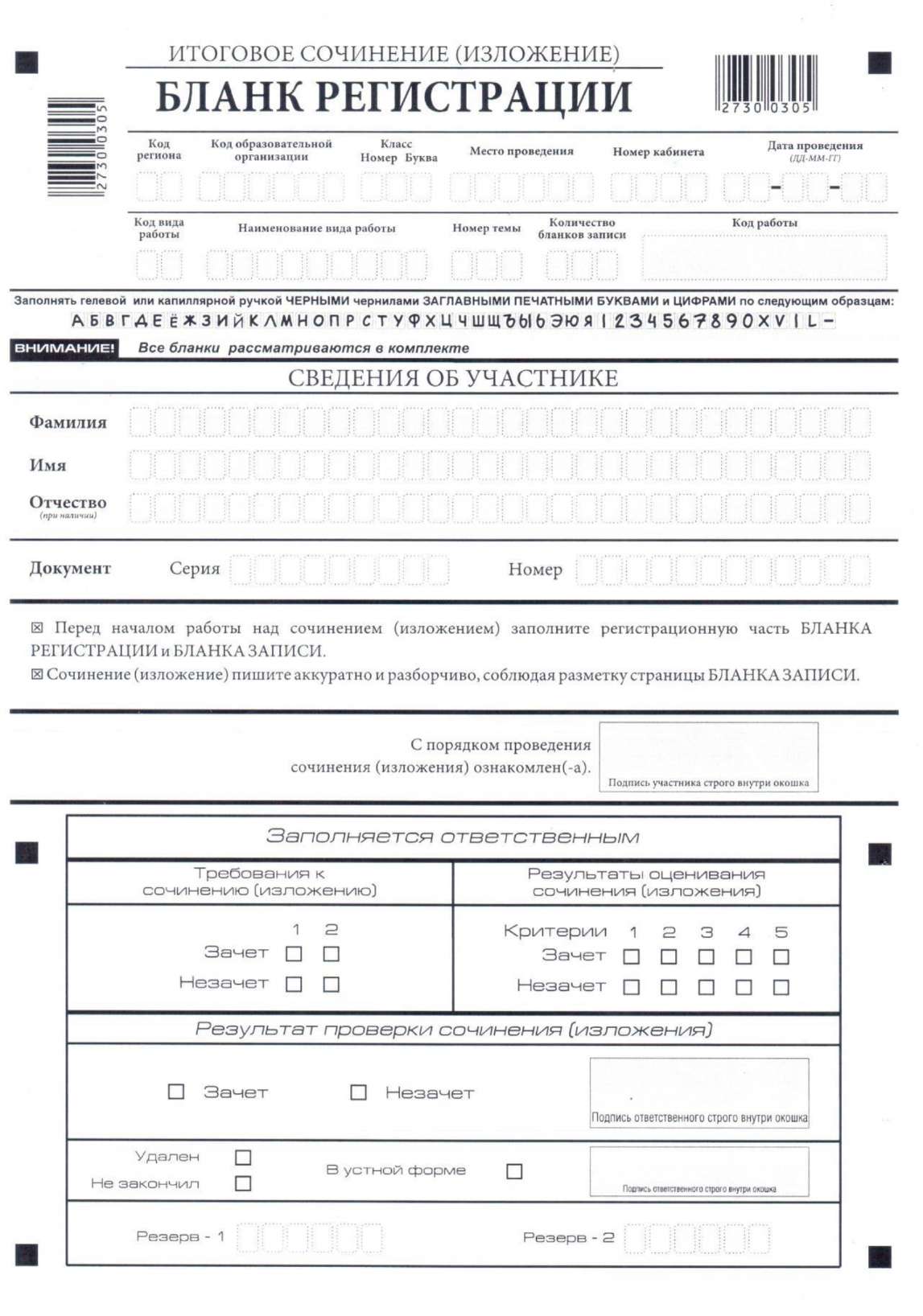 Приложение №4к Порядку проведения итогового сочинения (изложения) в Курской областив 2023-2024 учебном годуЛицевая сторона двустороннего бланка записи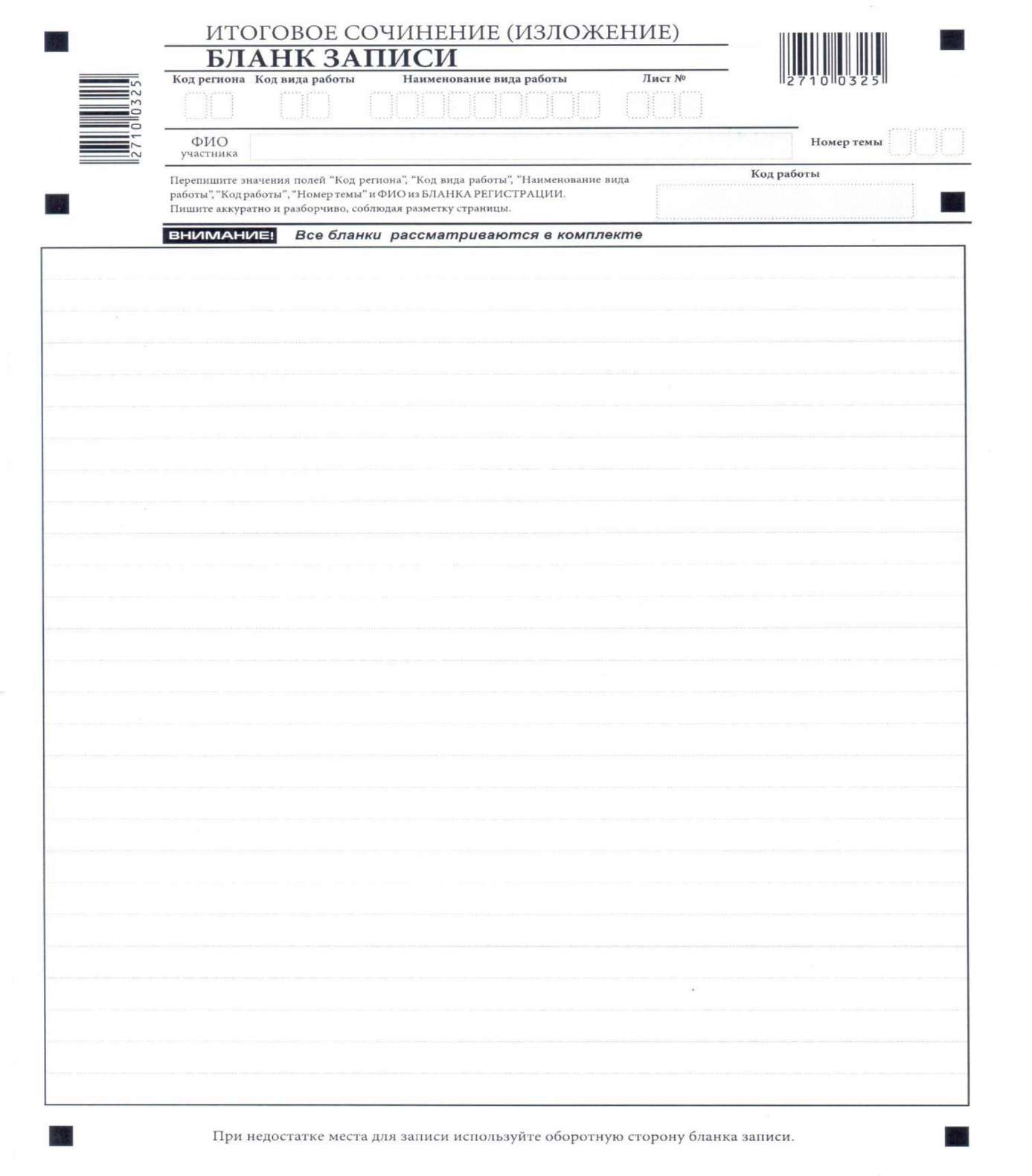 Оборотная сторона двустороннего бланка записи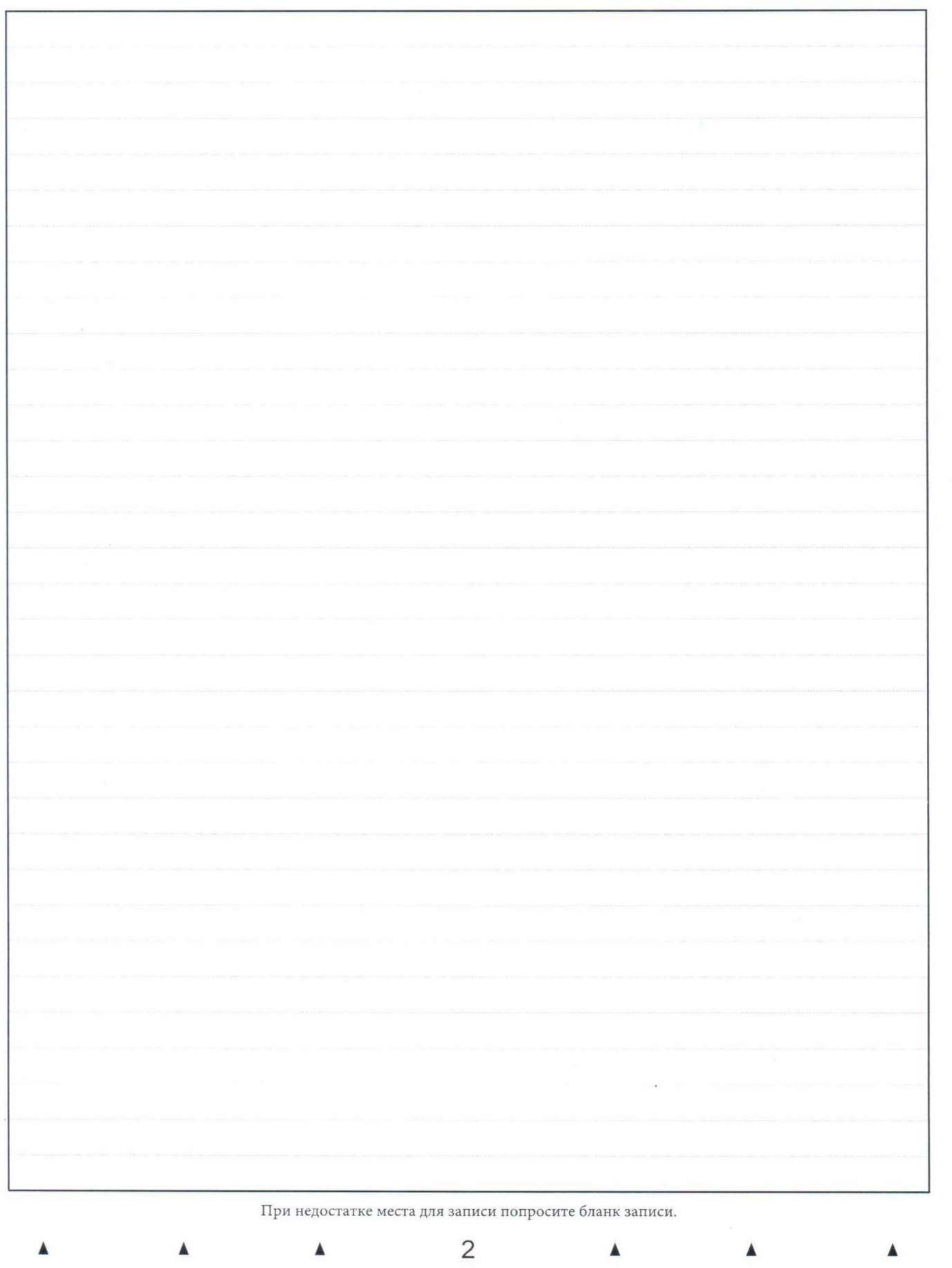 Приложение №5к Порядку проведения итогового сочинения (изложения) в Курской областив 2023-2024 учебном годуСписок отчетных форм для проведения итогового сочинения (изложения)Приложение №6к Порядку проведения итогового сочинения (изложения) в Курской областив 2023-2024 учебном годуПротокол перепроверки итогового сочинения (изложения)Разделы и подразделы1Духовно-нравственные ориентиры в жизни человека1.1.Внутренний мир человека и его личностные качества1.2.Отношение человека к другому человеку (окружению), нравственные идеалы и выбор между добром и злом1.3.Познание человеком самого себя1.4.Свобода человека и ее ограничения2Семья, общество, Отечество в жизни человека2.1.Семья, род; семейные ценности и традиции2.2.Человек и общество2.3.Родина, государство, гражданская позиция человека3Природа и культура в жизни человека3.1.Природа и человек3.2.Наука и человек3.3.Искусство и человек3.4.Язык и языковая личностьНомер темыТема111Какую жизненную цель можно назвать благородной?201Могут ли юношеские мечты повлиять на дальнейшую жизнь человека?304Как становятся героями на войне?405Чем важен для современного человека опыт предыдущих поколений?509Почему достижения прогресса, дающие человеку удобства и комфорт, могут быть опасны для человечества?602Реальное и виртуальное общение: в чём преимущества каждого из них?№КодНаименование1ИС-01Списки распределения участников по образовательным организациям (местам проведения)ИС-02Прикрепление образовательной организации регистрации к образовательной организации проведения (месту проведения)ИС-04Список участников итогового сочинения (изложения) в образовательной организации (месте проведения)ИС-05Ведомость проведения итогового сочинения (изложения) в учебном кабинете образовательной организации (месте проведения)ИС-06Протокол проверки итогового сочинения (изложения)ИС-07Ведомость коррекции персональных данных участников итогового сочинения (изложения)ИС-08Акт о досрочном завершении написания итогового сочинения (изложения) по уважительным причинам8.ИС-09Акт об удалении участника итогового сочинения (изложения)№ п/пВид работы(сочинение/изложение)Код ОО (места проведения)Номер аудиторииФ.И.О. участникаНомер вариантаТ1Т2 К1К2К3К4К5Результат1Было1Стало2Было2Стало3Было3Стало4Было4Стало5Было5Стало6Было6СталоПредседатель комиссии _____________________/_______________________Председатель комиссии _____________________/_______________________Председатель комиссии _____________________/_______________________Председатель комиссии _____________________/_______________________Председатель комиссии _____________________/_______________________________________________________________________________________________(подпись)(ФИО)  (дата)  (дата)